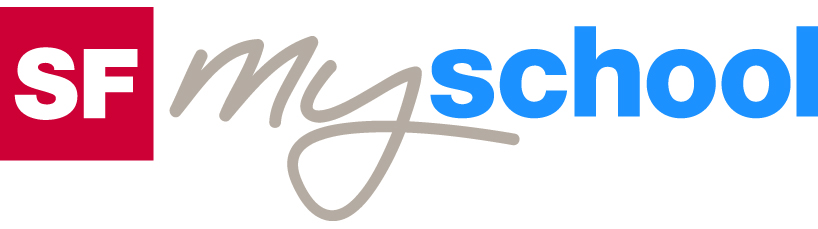 ArbeitsblattArbeitsblatt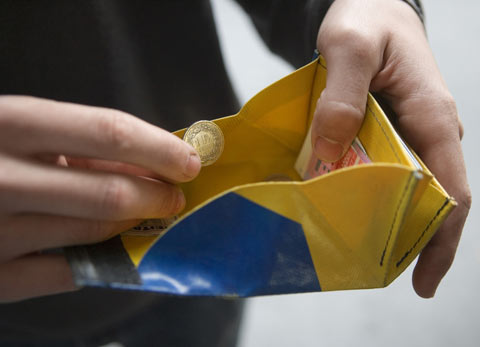 Wirtschaft und GesellschaftWirtschaft und GesellschaftWirtschaft und GesellschaftWirtschaft und GesellschaftWirtschaft und GesellschaftWirtschaft und GesellschaftVerdienen (1)14:45 MinutenZweikanal-TonVerdienen (1)14:45 MinutenZweikanal-TonVerdienen (1)14:45 MinutenZweikanal-TonVerdienen (1)14:45 MinutenZweikanal-TonVerdienen (1)14:45 MinutenZweikanal-TonVerdienen (1)14:45 MinutenZweikanal-Ton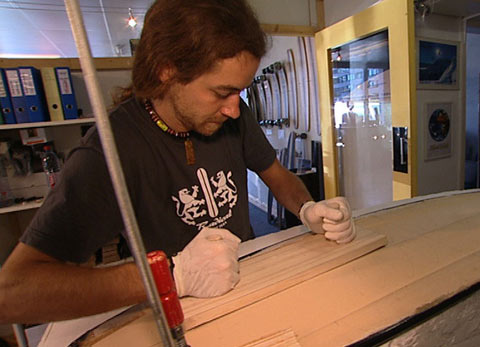 1. Was ist ein Nettolohn? 2. Was bekommt This Langenegger noch zusätzlich zu seinem Lohn?3. Was kostet This seinen Arbeitgeber zusätzlich zum Lohn?4. Mit welchen Tätigkeiten kann man in der Schweiz durchschnittlich am meisten Geld verdienen und womit am wenigsten?5. Wie sieht die Lohnverteilung in der Schweiz in groben Zügen aus?6. Was hältst du selbst von Löhnen in Millionenhöhe?7. Womit rechtfertigt Chef-Ökonom Aymo Brunetti die riesigen Lohnunterschiede?8. Wie gross sind die Unterschiede zwischen Frauen- und Männerlöhnen laut Statistik? 9. Welche Tipps geben die Jugendlichen, um mehr Lohn zu verdienen?10. Wie kommt This zu mehr Lohn?1. Was ist ein Nettolohn? 2. Was bekommt This Langenegger noch zusätzlich zu seinem Lohn?3. Was kostet This seinen Arbeitgeber zusätzlich zum Lohn?4. Mit welchen Tätigkeiten kann man in der Schweiz durchschnittlich am meisten Geld verdienen und womit am wenigsten?5. Wie sieht die Lohnverteilung in der Schweiz in groben Zügen aus?6. Was hältst du selbst von Löhnen in Millionenhöhe?7. Womit rechtfertigt Chef-Ökonom Aymo Brunetti die riesigen Lohnunterschiede?8. Wie gross sind die Unterschiede zwischen Frauen- und Männerlöhnen laut Statistik? 9. Welche Tipps geben die Jugendlichen, um mehr Lohn zu verdienen?10. Wie kommt This zu mehr Lohn?1. Was ist ein Nettolohn? 2. Was bekommt This Langenegger noch zusätzlich zu seinem Lohn?3. Was kostet This seinen Arbeitgeber zusätzlich zum Lohn?4. Mit welchen Tätigkeiten kann man in der Schweiz durchschnittlich am meisten Geld verdienen und womit am wenigsten?5. Wie sieht die Lohnverteilung in der Schweiz in groben Zügen aus?6. Was hältst du selbst von Löhnen in Millionenhöhe?7. Womit rechtfertigt Chef-Ökonom Aymo Brunetti die riesigen Lohnunterschiede?8. Wie gross sind die Unterschiede zwischen Frauen- und Männerlöhnen laut Statistik? 9. Welche Tipps geben die Jugendlichen, um mehr Lohn zu verdienen?10. Wie kommt This zu mehr Lohn?1. Was ist ein Nettolohn? 2. Was bekommt This Langenegger noch zusätzlich zu seinem Lohn?3. Was kostet This seinen Arbeitgeber zusätzlich zum Lohn?4. Mit welchen Tätigkeiten kann man in der Schweiz durchschnittlich am meisten Geld verdienen und womit am wenigsten?5. Wie sieht die Lohnverteilung in der Schweiz in groben Zügen aus?6. Was hältst du selbst von Löhnen in Millionenhöhe?7. Womit rechtfertigt Chef-Ökonom Aymo Brunetti die riesigen Lohnunterschiede?8. Wie gross sind die Unterschiede zwischen Frauen- und Männerlöhnen laut Statistik? 9. Welche Tipps geben die Jugendlichen, um mehr Lohn zu verdienen?10. Wie kommt This zu mehr Lohn?1. Was ist ein Nettolohn? 2. Was bekommt This Langenegger noch zusätzlich zu seinem Lohn?3. Was kostet This seinen Arbeitgeber zusätzlich zum Lohn?4. Mit welchen Tätigkeiten kann man in der Schweiz durchschnittlich am meisten Geld verdienen und womit am wenigsten?5. Wie sieht die Lohnverteilung in der Schweiz in groben Zügen aus?6. Was hältst du selbst von Löhnen in Millionenhöhe?7. Womit rechtfertigt Chef-Ökonom Aymo Brunetti die riesigen Lohnunterschiede?8. Wie gross sind die Unterschiede zwischen Frauen- und Männerlöhnen laut Statistik? 9. Welche Tipps geben die Jugendlichen, um mehr Lohn zu verdienen?10. Wie kommt This zu mehr Lohn?1. Was ist ein Nettolohn? 2. Was bekommt This Langenegger noch zusätzlich zu seinem Lohn?3. Was kostet This seinen Arbeitgeber zusätzlich zum Lohn?4. Mit welchen Tätigkeiten kann man in der Schweiz durchschnittlich am meisten Geld verdienen und womit am wenigsten?5. Wie sieht die Lohnverteilung in der Schweiz in groben Zügen aus?6. Was hältst du selbst von Löhnen in Millionenhöhe?7. Womit rechtfertigt Chef-Ökonom Aymo Brunetti die riesigen Lohnunterschiede?8. Wie gross sind die Unterschiede zwischen Frauen- und Männerlöhnen laut Statistik? 9. Welche Tipps geben die Jugendlichen, um mehr Lohn zu verdienen?10. Wie kommt This zu mehr Lohn?1. Was ist ein Nettolohn? 2. Was bekommt This Langenegger noch zusätzlich zu seinem Lohn?3. Was kostet This seinen Arbeitgeber zusätzlich zum Lohn?4. Mit welchen Tätigkeiten kann man in der Schweiz durchschnittlich am meisten Geld verdienen und womit am wenigsten?5. Wie sieht die Lohnverteilung in der Schweiz in groben Zügen aus?6. Was hältst du selbst von Löhnen in Millionenhöhe?7. Womit rechtfertigt Chef-Ökonom Aymo Brunetti die riesigen Lohnunterschiede?8. Wie gross sind die Unterschiede zwischen Frauen- und Männerlöhnen laut Statistik? 9. Welche Tipps geben die Jugendlichen, um mehr Lohn zu verdienen?10. Wie kommt This zu mehr Lohn?1. Was ist ein Nettolohn? 2. Was bekommt This Langenegger noch zusätzlich zu seinem Lohn?3. Was kostet This seinen Arbeitgeber zusätzlich zum Lohn?4. Mit welchen Tätigkeiten kann man in der Schweiz durchschnittlich am meisten Geld verdienen und womit am wenigsten?5. Wie sieht die Lohnverteilung in der Schweiz in groben Zügen aus?6. Was hältst du selbst von Löhnen in Millionenhöhe?7. Womit rechtfertigt Chef-Ökonom Aymo Brunetti die riesigen Lohnunterschiede?8. Wie gross sind die Unterschiede zwischen Frauen- und Männerlöhnen laut Statistik? 9. Welche Tipps geben die Jugendlichen, um mehr Lohn zu verdienen?10. Wie kommt This zu mehr Lohn?1. Was ist ein Nettolohn? 2. Was bekommt This Langenegger noch zusätzlich zu seinem Lohn?3. Was kostet This seinen Arbeitgeber zusätzlich zum Lohn?4. Mit welchen Tätigkeiten kann man in der Schweiz durchschnittlich am meisten Geld verdienen und womit am wenigsten?5. Wie sieht die Lohnverteilung in der Schweiz in groben Zügen aus?6. Was hältst du selbst von Löhnen in Millionenhöhe?7. Womit rechtfertigt Chef-Ökonom Aymo Brunetti die riesigen Lohnunterschiede?8. Wie gross sind die Unterschiede zwischen Frauen- und Männerlöhnen laut Statistik? 9. Welche Tipps geben die Jugendlichen, um mehr Lohn zu verdienen?10. Wie kommt This zu mehr Lohn?1. Was ist ein Nettolohn? 2. Was bekommt This Langenegger noch zusätzlich zu seinem Lohn?3. Was kostet This seinen Arbeitgeber zusätzlich zum Lohn?4. Mit welchen Tätigkeiten kann man in der Schweiz durchschnittlich am meisten Geld verdienen und womit am wenigsten?5. Wie sieht die Lohnverteilung in der Schweiz in groben Zügen aus?6. Was hältst du selbst von Löhnen in Millionenhöhe?7. Womit rechtfertigt Chef-Ökonom Aymo Brunetti die riesigen Lohnunterschiede?8. Wie gross sind die Unterschiede zwischen Frauen- und Männerlöhnen laut Statistik? 9. Welche Tipps geben die Jugendlichen, um mehr Lohn zu verdienen?10. Wie kommt This zu mehr Lohn?1. Was ist ein Nettolohn? 2. Was bekommt This Langenegger noch zusätzlich zu seinem Lohn?3. Was kostet This seinen Arbeitgeber zusätzlich zum Lohn?4. Mit welchen Tätigkeiten kann man in der Schweiz durchschnittlich am meisten Geld verdienen und womit am wenigsten?5. Wie sieht die Lohnverteilung in der Schweiz in groben Zügen aus?6. Was hältst du selbst von Löhnen in Millionenhöhe?7. Womit rechtfertigt Chef-Ökonom Aymo Brunetti die riesigen Lohnunterschiede?8. Wie gross sind die Unterschiede zwischen Frauen- und Männerlöhnen laut Statistik? 9. Welche Tipps geben die Jugendlichen, um mehr Lohn zu verdienen?10. Wie kommt This zu mehr Lohn?1. Was ist ein Nettolohn? 2. Was bekommt This Langenegger noch zusätzlich zu seinem Lohn?3. Was kostet This seinen Arbeitgeber zusätzlich zum Lohn?4. Mit welchen Tätigkeiten kann man in der Schweiz durchschnittlich am meisten Geld verdienen und womit am wenigsten?5. Wie sieht die Lohnverteilung in der Schweiz in groben Zügen aus?6. Was hältst du selbst von Löhnen in Millionenhöhe?7. Womit rechtfertigt Chef-Ökonom Aymo Brunetti die riesigen Lohnunterschiede?8. Wie gross sind die Unterschiede zwischen Frauen- und Männerlöhnen laut Statistik? 9. Welche Tipps geben die Jugendlichen, um mehr Lohn zu verdienen?10. Wie kommt This zu mehr Lohn?1. Was ist ein Nettolohn? 2. Was bekommt This Langenegger noch zusätzlich zu seinem Lohn?3. Was kostet This seinen Arbeitgeber zusätzlich zum Lohn?4. Mit welchen Tätigkeiten kann man in der Schweiz durchschnittlich am meisten Geld verdienen und womit am wenigsten?5. Wie sieht die Lohnverteilung in der Schweiz in groben Zügen aus?6. Was hältst du selbst von Löhnen in Millionenhöhe?7. Womit rechtfertigt Chef-Ökonom Aymo Brunetti die riesigen Lohnunterschiede?8. Wie gross sind die Unterschiede zwischen Frauen- und Männerlöhnen laut Statistik? 9. Welche Tipps geben die Jugendlichen, um mehr Lohn zu verdienen?10. Wie kommt This zu mehr Lohn?1. Was ist ein Nettolohn? 2. Was bekommt This Langenegger noch zusätzlich zu seinem Lohn?3. Was kostet This seinen Arbeitgeber zusätzlich zum Lohn?4. Mit welchen Tätigkeiten kann man in der Schweiz durchschnittlich am meisten Geld verdienen und womit am wenigsten?5. Wie sieht die Lohnverteilung in der Schweiz in groben Zügen aus?6. Was hältst du selbst von Löhnen in Millionenhöhe?7. Womit rechtfertigt Chef-Ökonom Aymo Brunetti die riesigen Lohnunterschiede?8. Wie gross sind die Unterschiede zwischen Frauen- und Männerlöhnen laut Statistik? 9. Welche Tipps geben die Jugendlichen, um mehr Lohn zu verdienen?10. Wie kommt This zu mehr Lohn?1. Was ist ein Nettolohn? 2. Was bekommt This Langenegger noch zusätzlich zu seinem Lohn?3. Was kostet This seinen Arbeitgeber zusätzlich zum Lohn?4. Mit welchen Tätigkeiten kann man in der Schweiz durchschnittlich am meisten Geld verdienen und womit am wenigsten?5. Wie sieht die Lohnverteilung in der Schweiz in groben Zügen aus?6. Was hältst du selbst von Löhnen in Millionenhöhe?7. Womit rechtfertigt Chef-Ökonom Aymo Brunetti die riesigen Lohnunterschiede?8. Wie gross sind die Unterschiede zwischen Frauen- und Männerlöhnen laut Statistik? 9. Welche Tipps geben die Jugendlichen, um mehr Lohn zu verdienen?10. Wie kommt This zu mehr Lohn?1. Was ist ein Nettolohn? 2. Was bekommt This Langenegger noch zusätzlich zu seinem Lohn?3. Was kostet This seinen Arbeitgeber zusätzlich zum Lohn?4. Mit welchen Tätigkeiten kann man in der Schweiz durchschnittlich am meisten Geld verdienen und womit am wenigsten?5. Wie sieht die Lohnverteilung in der Schweiz in groben Zügen aus?6. Was hältst du selbst von Löhnen in Millionenhöhe?7. Womit rechtfertigt Chef-Ökonom Aymo Brunetti die riesigen Lohnunterschiede?8. Wie gross sind die Unterschiede zwischen Frauen- und Männerlöhnen laut Statistik? 9. Welche Tipps geben die Jugendlichen, um mehr Lohn zu verdienen?10. Wie kommt This zu mehr Lohn?1. Was ist ein Nettolohn? 2. Was bekommt This Langenegger noch zusätzlich zu seinem Lohn?3. Was kostet This seinen Arbeitgeber zusätzlich zum Lohn?4. Mit welchen Tätigkeiten kann man in der Schweiz durchschnittlich am meisten Geld verdienen und womit am wenigsten?5. Wie sieht die Lohnverteilung in der Schweiz in groben Zügen aus?6. Was hältst du selbst von Löhnen in Millionenhöhe?7. Womit rechtfertigt Chef-Ökonom Aymo Brunetti die riesigen Lohnunterschiede?8. Wie gross sind die Unterschiede zwischen Frauen- und Männerlöhnen laut Statistik? 9. Welche Tipps geben die Jugendlichen, um mehr Lohn zu verdienen?10. Wie kommt This zu mehr Lohn?1. Was ist ein Nettolohn? 2. Was bekommt This Langenegger noch zusätzlich zu seinem Lohn?3. Was kostet This seinen Arbeitgeber zusätzlich zum Lohn?4. Mit welchen Tätigkeiten kann man in der Schweiz durchschnittlich am meisten Geld verdienen und womit am wenigsten?5. Wie sieht die Lohnverteilung in der Schweiz in groben Zügen aus?6. Was hältst du selbst von Löhnen in Millionenhöhe?7. Womit rechtfertigt Chef-Ökonom Aymo Brunetti die riesigen Lohnunterschiede?8. Wie gross sind die Unterschiede zwischen Frauen- und Männerlöhnen laut Statistik? 9. Welche Tipps geben die Jugendlichen, um mehr Lohn zu verdienen?10. Wie kommt This zu mehr Lohn?1. Was ist ein Nettolohn? 2. Was bekommt This Langenegger noch zusätzlich zu seinem Lohn?3. Was kostet This seinen Arbeitgeber zusätzlich zum Lohn?4. Mit welchen Tätigkeiten kann man in der Schweiz durchschnittlich am meisten Geld verdienen und womit am wenigsten?5. Wie sieht die Lohnverteilung in der Schweiz in groben Zügen aus?6. Was hältst du selbst von Löhnen in Millionenhöhe?7. Womit rechtfertigt Chef-Ökonom Aymo Brunetti die riesigen Lohnunterschiede?8. Wie gross sind die Unterschiede zwischen Frauen- und Männerlöhnen laut Statistik? 9. Welche Tipps geben die Jugendlichen, um mehr Lohn zu verdienen?10. Wie kommt This zu mehr Lohn?1. Was ist ein Nettolohn? 2. Was bekommt This Langenegger noch zusätzlich zu seinem Lohn?3. Was kostet This seinen Arbeitgeber zusätzlich zum Lohn?4. Mit welchen Tätigkeiten kann man in der Schweiz durchschnittlich am meisten Geld verdienen und womit am wenigsten?5. Wie sieht die Lohnverteilung in der Schweiz in groben Zügen aus?6. Was hältst du selbst von Löhnen in Millionenhöhe?7. Womit rechtfertigt Chef-Ökonom Aymo Brunetti die riesigen Lohnunterschiede?8. Wie gross sind die Unterschiede zwischen Frauen- und Männerlöhnen laut Statistik? 9. Welche Tipps geben die Jugendlichen, um mehr Lohn zu verdienen?10. Wie kommt This zu mehr Lohn?1. Was ist ein Nettolohn? 2. Was bekommt This Langenegger noch zusätzlich zu seinem Lohn?3. Was kostet This seinen Arbeitgeber zusätzlich zum Lohn?4. Mit welchen Tätigkeiten kann man in der Schweiz durchschnittlich am meisten Geld verdienen und womit am wenigsten?5. Wie sieht die Lohnverteilung in der Schweiz in groben Zügen aus?6. Was hältst du selbst von Löhnen in Millionenhöhe?7. Womit rechtfertigt Chef-Ökonom Aymo Brunetti die riesigen Lohnunterschiede?8. Wie gross sind die Unterschiede zwischen Frauen- und Männerlöhnen laut Statistik? 9. Welche Tipps geben die Jugendlichen, um mehr Lohn zu verdienen?10. Wie kommt This zu mehr Lohn?1. Was ist ein Nettolohn? 2. Was bekommt This Langenegger noch zusätzlich zu seinem Lohn?3. Was kostet This seinen Arbeitgeber zusätzlich zum Lohn?4. Mit welchen Tätigkeiten kann man in der Schweiz durchschnittlich am meisten Geld verdienen und womit am wenigsten?5. Wie sieht die Lohnverteilung in der Schweiz in groben Zügen aus?6. Was hältst du selbst von Löhnen in Millionenhöhe?7. Womit rechtfertigt Chef-Ökonom Aymo Brunetti die riesigen Lohnunterschiede?8. Wie gross sind die Unterschiede zwischen Frauen- und Männerlöhnen laut Statistik? 9. Welche Tipps geben die Jugendlichen, um mehr Lohn zu verdienen?10. Wie kommt This zu mehr Lohn?1. Was ist ein Nettolohn? 2. Was bekommt This Langenegger noch zusätzlich zu seinem Lohn?3. Was kostet This seinen Arbeitgeber zusätzlich zum Lohn?4. Mit welchen Tätigkeiten kann man in der Schweiz durchschnittlich am meisten Geld verdienen und womit am wenigsten?5. Wie sieht die Lohnverteilung in der Schweiz in groben Zügen aus?6. Was hältst du selbst von Löhnen in Millionenhöhe?7. Womit rechtfertigt Chef-Ökonom Aymo Brunetti die riesigen Lohnunterschiede?8. Wie gross sind die Unterschiede zwischen Frauen- und Männerlöhnen laut Statistik? 9. Welche Tipps geben die Jugendlichen, um mehr Lohn zu verdienen?10. Wie kommt This zu mehr Lohn?1. Was ist ein Nettolohn? 2. Was bekommt This Langenegger noch zusätzlich zu seinem Lohn?3. Was kostet This seinen Arbeitgeber zusätzlich zum Lohn?4. Mit welchen Tätigkeiten kann man in der Schweiz durchschnittlich am meisten Geld verdienen und womit am wenigsten?5. Wie sieht die Lohnverteilung in der Schweiz in groben Zügen aus?6. Was hältst du selbst von Löhnen in Millionenhöhe?7. Womit rechtfertigt Chef-Ökonom Aymo Brunetti die riesigen Lohnunterschiede?8. Wie gross sind die Unterschiede zwischen Frauen- und Männerlöhnen laut Statistik? 9. Welche Tipps geben die Jugendlichen, um mehr Lohn zu verdienen?10. Wie kommt This zu mehr Lohn?1. Was ist ein Nettolohn? 2. Was bekommt This Langenegger noch zusätzlich zu seinem Lohn?3. Was kostet This seinen Arbeitgeber zusätzlich zum Lohn?4. Mit welchen Tätigkeiten kann man in der Schweiz durchschnittlich am meisten Geld verdienen und womit am wenigsten?5. Wie sieht die Lohnverteilung in der Schweiz in groben Zügen aus?6. Was hältst du selbst von Löhnen in Millionenhöhe?7. Womit rechtfertigt Chef-Ökonom Aymo Brunetti die riesigen Lohnunterschiede?8. Wie gross sind die Unterschiede zwischen Frauen- und Männerlöhnen laut Statistik? 9. Welche Tipps geben die Jugendlichen, um mehr Lohn zu verdienen?10. Wie kommt This zu mehr Lohn?1. Was ist ein Nettolohn? 2. Was bekommt This Langenegger noch zusätzlich zu seinem Lohn?3. Was kostet This seinen Arbeitgeber zusätzlich zum Lohn?4. Mit welchen Tätigkeiten kann man in der Schweiz durchschnittlich am meisten Geld verdienen und womit am wenigsten?5. Wie sieht die Lohnverteilung in der Schweiz in groben Zügen aus?6. Was hältst du selbst von Löhnen in Millionenhöhe?7. Womit rechtfertigt Chef-Ökonom Aymo Brunetti die riesigen Lohnunterschiede?8. Wie gross sind die Unterschiede zwischen Frauen- und Männerlöhnen laut Statistik? 9. Welche Tipps geben die Jugendlichen, um mehr Lohn zu verdienen?10. Wie kommt This zu mehr Lohn?1. Was ist ein Nettolohn? 2. Was bekommt This Langenegger noch zusätzlich zu seinem Lohn?3. Was kostet This seinen Arbeitgeber zusätzlich zum Lohn?4. Mit welchen Tätigkeiten kann man in der Schweiz durchschnittlich am meisten Geld verdienen und womit am wenigsten?5. Wie sieht die Lohnverteilung in der Schweiz in groben Zügen aus?6. Was hältst du selbst von Löhnen in Millionenhöhe?7. Womit rechtfertigt Chef-Ökonom Aymo Brunetti die riesigen Lohnunterschiede?8. Wie gross sind die Unterschiede zwischen Frauen- und Männerlöhnen laut Statistik? 9. Welche Tipps geben die Jugendlichen, um mehr Lohn zu verdienen?10. Wie kommt This zu mehr Lohn?1. Was ist ein Nettolohn? 2. Was bekommt This Langenegger noch zusätzlich zu seinem Lohn?3. Was kostet This seinen Arbeitgeber zusätzlich zum Lohn?4. Mit welchen Tätigkeiten kann man in der Schweiz durchschnittlich am meisten Geld verdienen und womit am wenigsten?5. Wie sieht die Lohnverteilung in der Schweiz in groben Zügen aus?6. Was hältst du selbst von Löhnen in Millionenhöhe?7. Womit rechtfertigt Chef-Ökonom Aymo Brunetti die riesigen Lohnunterschiede?8. Wie gross sind die Unterschiede zwischen Frauen- und Männerlöhnen laut Statistik? 9. Welche Tipps geben die Jugendlichen, um mehr Lohn zu verdienen?10. Wie kommt This zu mehr Lohn?1. Was ist ein Nettolohn? 2. Was bekommt This Langenegger noch zusätzlich zu seinem Lohn?3. Was kostet This seinen Arbeitgeber zusätzlich zum Lohn?4. Mit welchen Tätigkeiten kann man in der Schweiz durchschnittlich am meisten Geld verdienen und womit am wenigsten?5. Wie sieht die Lohnverteilung in der Schweiz in groben Zügen aus?6. Was hältst du selbst von Löhnen in Millionenhöhe?7. Womit rechtfertigt Chef-Ökonom Aymo Brunetti die riesigen Lohnunterschiede?8. Wie gross sind die Unterschiede zwischen Frauen- und Männerlöhnen laut Statistik? 9. Welche Tipps geben die Jugendlichen, um mehr Lohn zu verdienen?10. Wie kommt This zu mehr Lohn?1. Was ist ein Nettolohn? 2. Was bekommt This Langenegger noch zusätzlich zu seinem Lohn?3. Was kostet This seinen Arbeitgeber zusätzlich zum Lohn?4. Mit welchen Tätigkeiten kann man in der Schweiz durchschnittlich am meisten Geld verdienen und womit am wenigsten?5. Wie sieht die Lohnverteilung in der Schweiz in groben Zügen aus?6. Was hältst du selbst von Löhnen in Millionenhöhe?7. Womit rechtfertigt Chef-Ökonom Aymo Brunetti die riesigen Lohnunterschiede?8. Wie gross sind die Unterschiede zwischen Frauen- und Männerlöhnen laut Statistik? 9. Welche Tipps geben die Jugendlichen, um mehr Lohn zu verdienen?10. Wie kommt This zu mehr Lohn?1. Was ist ein Nettolohn? 2. Was bekommt This Langenegger noch zusätzlich zu seinem Lohn?3. Was kostet This seinen Arbeitgeber zusätzlich zum Lohn?4. Mit welchen Tätigkeiten kann man in der Schweiz durchschnittlich am meisten Geld verdienen und womit am wenigsten?5. Wie sieht die Lohnverteilung in der Schweiz in groben Zügen aus?6. Was hältst du selbst von Löhnen in Millionenhöhe?7. Womit rechtfertigt Chef-Ökonom Aymo Brunetti die riesigen Lohnunterschiede?8. Wie gross sind die Unterschiede zwischen Frauen- und Männerlöhnen laut Statistik? 9. Welche Tipps geben die Jugendlichen, um mehr Lohn zu verdienen?10. Wie kommt This zu mehr Lohn?1. Was ist ein Nettolohn? 2. Was bekommt This Langenegger noch zusätzlich zu seinem Lohn?3. Was kostet This seinen Arbeitgeber zusätzlich zum Lohn?4. Mit welchen Tätigkeiten kann man in der Schweiz durchschnittlich am meisten Geld verdienen und womit am wenigsten?5. Wie sieht die Lohnverteilung in der Schweiz in groben Zügen aus?6. Was hältst du selbst von Löhnen in Millionenhöhe?7. Womit rechtfertigt Chef-Ökonom Aymo Brunetti die riesigen Lohnunterschiede?8. Wie gross sind die Unterschiede zwischen Frauen- und Männerlöhnen laut Statistik? 9. Welche Tipps geben die Jugendlichen, um mehr Lohn zu verdienen?10. Wie kommt This zu mehr Lohn?1. Was ist ein Nettolohn? 2. Was bekommt This Langenegger noch zusätzlich zu seinem Lohn?3. Was kostet This seinen Arbeitgeber zusätzlich zum Lohn?4. Mit welchen Tätigkeiten kann man in der Schweiz durchschnittlich am meisten Geld verdienen und womit am wenigsten?5. Wie sieht die Lohnverteilung in der Schweiz in groben Zügen aus?6. Was hältst du selbst von Löhnen in Millionenhöhe?7. Womit rechtfertigt Chef-Ökonom Aymo Brunetti die riesigen Lohnunterschiede?8. Wie gross sind die Unterschiede zwischen Frauen- und Männerlöhnen laut Statistik? 9. Welche Tipps geben die Jugendlichen, um mehr Lohn zu verdienen?10. Wie kommt This zu mehr Lohn?1. Was ist ein Nettolohn? 2. Was bekommt This Langenegger noch zusätzlich zu seinem Lohn?3. Was kostet This seinen Arbeitgeber zusätzlich zum Lohn?4. Mit welchen Tätigkeiten kann man in der Schweiz durchschnittlich am meisten Geld verdienen und womit am wenigsten?5. Wie sieht die Lohnverteilung in der Schweiz in groben Zügen aus?6. Was hältst du selbst von Löhnen in Millionenhöhe?7. Womit rechtfertigt Chef-Ökonom Aymo Brunetti die riesigen Lohnunterschiede?8. Wie gross sind die Unterschiede zwischen Frauen- und Männerlöhnen laut Statistik? 9. Welche Tipps geben die Jugendlichen, um mehr Lohn zu verdienen?10. Wie kommt This zu mehr Lohn?1. Was ist ein Nettolohn? 2. Was bekommt This Langenegger noch zusätzlich zu seinem Lohn?3. Was kostet This seinen Arbeitgeber zusätzlich zum Lohn?4. Mit welchen Tätigkeiten kann man in der Schweiz durchschnittlich am meisten Geld verdienen und womit am wenigsten?5. Wie sieht die Lohnverteilung in der Schweiz in groben Zügen aus?6. Was hältst du selbst von Löhnen in Millionenhöhe?7. Womit rechtfertigt Chef-Ökonom Aymo Brunetti die riesigen Lohnunterschiede?8. Wie gross sind die Unterschiede zwischen Frauen- und Männerlöhnen laut Statistik? 9. Welche Tipps geben die Jugendlichen, um mehr Lohn zu verdienen?10. Wie kommt This zu mehr Lohn?1. Was ist ein Nettolohn? 2. Was bekommt This Langenegger noch zusätzlich zu seinem Lohn?3. Was kostet This seinen Arbeitgeber zusätzlich zum Lohn?4. Mit welchen Tätigkeiten kann man in der Schweiz durchschnittlich am meisten Geld verdienen und womit am wenigsten?5. Wie sieht die Lohnverteilung in der Schweiz in groben Zügen aus?6. Was hältst du selbst von Löhnen in Millionenhöhe?7. Womit rechtfertigt Chef-Ökonom Aymo Brunetti die riesigen Lohnunterschiede?8. Wie gross sind die Unterschiede zwischen Frauen- und Männerlöhnen laut Statistik? 9. Welche Tipps geben die Jugendlichen, um mehr Lohn zu verdienen?10. Wie kommt This zu mehr Lohn?1. Was ist ein Nettolohn? 2. Was bekommt This Langenegger noch zusätzlich zu seinem Lohn?3. Was kostet This seinen Arbeitgeber zusätzlich zum Lohn?4. Mit welchen Tätigkeiten kann man in der Schweiz durchschnittlich am meisten Geld verdienen und womit am wenigsten?5. Wie sieht die Lohnverteilung in der Schweiz in groben Zügen aus?6. Was hältst du selbst von Löhnen in Millionenhöhe?7. Womit rechtfertigt Chef-Ökonom Aymo Brunetti die riesigen Lohnunterschiede?8. Wie gross sind die Unterschiede zwischen Frauen- und Männerlöhnen laut Statistik? 9. Welche Tipps geben die Jugendlichen, um mehr Lohn zu verdienen?10. Wie kommt This zu mehr Lohn?1. Was ist ein Nettolohn? 2. Was bekommt This Langenegger noch zusätzlich zu seinem Lohn?3. Was kostet This seinen Arbeitgeber zusätzlich zum Lohn?4. Mit welchen Tätigkeiten kann man in der Schweiz durchschnittlich am meisten Geld verdienen und womit am wenigsten?5. Wie sieht die Lohnverteilung in der Schweiz in groben Zügen aus?6. Was hältst du selbst von Löhnen in Millionenhöhe?7. Womit rechtfertigt Chef-Ökonom Aymo Brunetti die riesigen Lohnunterschiede?8. Wie gross sind die Unterschiede zwischen Frauen- und Männerlöhnen laut Statistik? 9. Welche Tipps geben die Jugendlichen, um mehr Lohn zu verdienen?10. Wie kommt This zu mehr Lohn?1. Was ist ein Nettolohn? 2. Was bekommt This Langenegger noch zusätzlich zu seinem Lohn?3. Was kostet This seinen Arbeitgeber zusätzlich zum Lohn?4. Mit welchen Tätigkeiten kann man in der Schweiz durchschnittlich am meisten Geld verdienen und womit am wenigsten?5. Wie sieht die Lohnverteilung in der Schweiz in groben Zügen aus?6. Was hältst du selbst von Löhnen in Millionenhöhe?7. Womit rechtfertigt Chef-Ökonom Aymo Brunetti die riesigen Lohnunterschiede?8. Wie gross sind die Unterschiede zwischen Frauen- und Männerlöhnen laut Statistik? 9. Welche Tipps geben die Jugendlichen, um mehr Lohn zu verdienen?10. Wie kommt This zu mehr Lohn?1. Was ist ein Nettolohn? 2. Was bekommt This Langenegger noch zusätzlich zu seinem Lohn?3. Was kostet This seinen Arbeitgeber zusätzlich zum Lohn?4. Mit welchen Tätigkeiten kann man in der Schweiz durchschnittlich am meisten Geld verdienen und womit am wenigsten?5. Wie sieht die Lohnverteilung in der Schweiz in groben Zügen aus?6. Was hältst du selbst von Löhnen in Millionenhöhe?7. Womit rechtfertigt Chef-Ökonom Aymo Brunetti die riesigen Lohnunterschiede?8. Wie gross sind die Unterschiede zwischen Frauen- und Männerlöhnen laut Statistik? 9. Welche Tipps geben die Jugendlichen, um mehr Lohn zu verdienen?10. Wie kommt This zu mehr Lohn?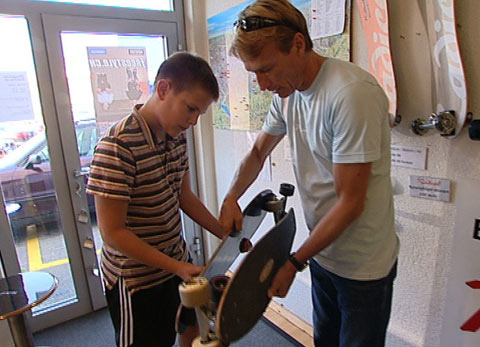 1. Was ist ein Nettolohn? 2. Was bekommt This Langenegger noch zusätzlich zu seinem Lohn?3. Was kostet This seinen Arbeitgeber zusätzlich zum Lohn?4. Mit welchen Tätigkeiten kann man in der Schweiz durchschnittlich am meisten Geld verdienen und womit am wenigsten?5. Wie sieht die Lohnverteilung in der Schweiz in groben Zügen aus?6. Was hältst du selbst von Löhnen in Millionenhöhe?7. Womit rechtfertigt Chef-Ökonom Aymo Brunetti die riesigen Lohnunterschiede?8. Wie gross sind die Unterschiede zwischen Frauen- und Männerlöhnen laut Statistik? 9. Welche Tipps geben die Jugendlichen, um mehr Lohn zu verdienen?10. Wie kommt This zu mehr Lohn?1. Was ist ein Nettolohn? 2. Was bekommt This Langenegger noch zusätzlich zu seinem Lohn?3. Was kostet This seinen Arbeitgeber zusätzlich zum Lohn?4. Mit welchen Tätigkeiten kann man in der Schweiz durchschnittlich am meisten Geld verdienen und womit am wenigsten?5. Wie sieht die Lohnverteilung in der Schweiz in groben Zügen aus?6. Was hältst du selbst von Löhnen in Millionenhöhe?7. Womit rechtfertigt Chef-Ökonom Aymo Brunetti die riesigen Lohnunterschiede?8. Wie gross sind die Unterschiede zwischen Frauen- und Männerlöhnen laut Statistik? 9. Welche Tipps geben die Jugendlichen, um mehr Lohn zu verdienen?10. Wie kommt This zu mehr Lohn?1. Was ist ein Nettolohn? 2. Was bekommt This Langenegger noch zusätzlich zu seinem Lohn?3. Was kostet This seinen Arbeitgeber zusätzlich zum Lohn?4. Mit welchen Tätigkeiten kann man in der Schweiz durchschnittlich am meisten Geld verdienen und womit am wenigsten?5. Wie sieht die Lohnverteilung in der Schweiz in groben Zügen aus?6. Was hältst du selbst von Löhnen in Millionenhöhe?7. Womit rechtfertigt Chef-Ökonom Aymo Brunetti die riesigen Lohnunterschiede?8. Wie gross sind die Unterschiede zwischen Frauen- und Männerlöhnen laut Statistik? 9. Welche Tipps geben die Jugendlichen, um mehr Lohn zu verdienen?10. Wie kommt This zu mehr Lohn?1. Was ist ein Nettolohn? 2. Was bekommt This Langenegger noch zusätzlich zu seinem Lohn?3. Was kostet This seinen Arbeitgeber zusätzlich zum Lohn?4. Mit welchen Tätigkeiten kann man in der Schweiz durchschnittlich am meisten Geld verdienen und womit am wenigsten?5. Wie sieht die Lohnverteilung in der Schweiz in groben Zügen aus?6. Was hältst du selbst von Löhnen in Millionenhöhe?7. Womit rechtfertigt Chef-Ökonom Aymo Brunetti die riesigen Lohnunterschiede?8. Wie gross sind die Unterschiede zwischen Frauen- und Männerlöhnen laut Statistik? 9. Welche Tipps geben die Jugendlichen, um mehr Lohn zu verdienen?10. Wie kommt This zu mehr Lohn?1. Was ist ein Nettolohn? 2. Was bekommt This Langenegger noch zusätzlich zu seinem Lohn?3. Was kostet This seinen Arbeitgeber zusätzlich zum Lohn?4. Mit welchen Tätigkeiten kann man in der Schweiz durchschnittlich am meisten Geld verdienen und womit am wenigsten?5. Wie sieht die Lohnverteilung in der Schweiz in groben Zügen aus?6. Was hältst du selbst von Löhnen in Millionenhöhe?7. Womit rechtfertigt Chef-Ökonom Aymo Brunetti die riesigen Lohnunterschiede?8. Wie gross sind die Unterschiede zwischen Frauen- und Männerlöhnen laut Statistik? 9. Welche Tipps geben die Jugendlichen, um mehr Lohn zu verdienen?10. Wie kommt This zu mehr Lohn?1. Was ist ein Nettolohn? 2. Was bekommt This Langenegger noch zusätzlich zu seinem Lohn?3. Was kostet This seinen Arbeitgeber zusätzlich zum Lohn?4. Mit welchen Tätigkeiten kann man in der Schweiz durchschnittlich am meisten Geld verdienen und womit am wenigsten?5. Wie sieht die Lohnverteilung in der Schweiz in groben Zügen aus?6. Was hältst du selbst von Löhnen in Millionenhöhe?7. Womit rechtfertigt Chef-Ökonom Aymo Brunetti die riesigen Lohnunterschiede?8. Wie gross sind die Unterschiede zwischen Frauen- und Männerlöhnen laut Statistik? 9. Welche Tipps geben die Jugendlichen, um mehr Lohn zu verdienen?10. Wie kommt This zu mehr Lohn?1. Was ist ein Nettolohn? 2. Was bekommt This Langenegger noch zusätzlich zu seinem Lohn?3. Was kostet This seinen Arbeitgeber zusätzlich zum Lohn?4. Mit welchen Tätigkeiten kann man in der Schweiz durchschnittlich am meisten Geld verdienen und womit am wenigsten?5. Wie sieht die Lohnverteilung in der Schweiz in groben Zügen aus?6. Was hältst du selbst von Löhnen in Millionenhöhe?7. Womit rechtfertigt Chef-Ökonom Aymo Brunetti die riesigen Lohnunterschiede?8. Wie gross sind die Unterschiede zwischen Frauen- und Männerlöhnen laut Statistik? 9. Welche Tipps geben die Jugendlichen, um mehr Lohn zu verdienen?10. Wie kommt This zu mehr Lohn?1. Was ist ein Nettolohn? 2. Was bekommt This Langenegger noch zusätzlich zu seinem Lohn?3. Was kostet This seinen Arbeitgeber zusätzlich zum Lohn?4. Mit welchen Tätigkeiten kann man in der Schweiz durchschnittlich am meisten Geld verdienen und womit am wenigsten?5. Wie sieht die Lohnverteilung in der Schweiz in groben Zügen aus?6. Was hältst du selbst von Löhnen in Millionenhöhe?7. Womit rechtfertigt Chef-Ökonom Aymo Brunetti die riesigen Lohnunterschiede?8. Wie gross sind die Unterschiede zwischen Frauen- und Männerlöhnen laut Statistik? 9. Welche Tipps geben die Jugendlichen, um mehr Lohn zu verdienen?10. Wie kommt This zu mehr Lohn?1. Was ist ein Nettolohn? 2. Was bekommt This Langenegger noch zusätzlich zu seinem Lohn?3. Was kostet This seinen Arbeitgeber zusätzlich zum Lohn?4. Mit welchen Tätigkeiten kann man in der Schweiz durchschnittlich am meisten Geld verdienen und womit am wenigsten?5. Wie sieht die Lohnverteilung in der Schweiz in groben Zügen aus?6. Was hältst du selbst von Löhnen in Millionenhöhe?7. Womit rechtfertigt Chef-Ökonom Aymo Brunetti die riesigen Lohnunterschiede?8. Wie gross sind die Unterschiede zwischen Frauen- und Männerlöhnen laut Statistik? 9. Welche Tipps geben die Jugendlichen, um mehr Lohn zu verdienen?10. Wie kommt This zu mehr Lohn?1. Was ist ein Nettolohn? 2. Was bekommt This Langenegger noch zusätzlich zu seinem Lohn?3. Was kostet This seinen Arbeitgeber zusätzlich zum Lohn?4. Mit welchen Tätigkeiten kann man in der Schweiz durchschnittlich am meisten Geld verdienen und womit am wenigsten?5. Wie sieht die Lohnverteilung in der Schweiz in groben Zügen aus?6. Was hältst du selbst von Löhnen in Millionenhöhe?7. Womit rechtfertigt Chef-Ökonom Aymo Brunetti die riesigen Lohnunterschiede?8. Wie gross sind die Unterschiede zwischen Frauen- und Männerlöhnen laut Statistik? 9. Welche Tipps geben die Jugendlichen, um mehr Lohn zu verdienen?10. Wie kommt This zu mehr Lohn?1. Was ist ein Nettolohn? 2. Was bekommt This Langenegger noch zusätzlich zu seinem Lohn?3. Was kostet This seinen Arbeitgeber zusätzlich zum Lohn?4. Mit welchen Tätigkeiten kann man in der Schweiz durchschnittlich am meisten Geld verdienen und womit am wenigsten?5. Wie sieht die Lohnverteilung in der Schweiz in groben Zügen aus?6. Was hältst du selbst von Löhnen in Millionenhöhe?7. Womit rechtfertigt Chef-Ökonom Aymo Brunetti die riesigen Lohnunterschiede?8. Wie gross sind die Unterschiede zwischen Frauen- und Männerlöhnen laut Statistik? 9. Welche Tipps geben die Jugendlichen, um mehr Lohn zu verdienen?10. Wie kommt This zu mehr Lohn?1. Was ist ein Nettolohn? 2. Was bekommt This Langenegger noch zusätzlich zu seinem Lohn?3. Was kostet This seinen Arbeitgeber zusätzlich zum Lohn?4. Mit welchen Tätigkeiten kann man in der Schweiz durchschnittlich am meisten Geld verdienen und womit am wenigsten?5. Wie sieht die Lohnverteilung in der Schweiz in groben Zügen aus?6. Was hältst du selbst von Löhnen in Millionenhöhe?7. Womit rechtfertigt Chef-Ökonom Aymo Brunetti die riesigen Lohnunterschiede?8. Wie gross sind die Unterschiede zwischen Frauen- und Männerlöhnen laut Statistik? 9. Welche Tipps geben die Jugendlichen, um mehr Lohn zu verdienen?10. Wie kommt This zu mehr Lohn?1. Was ist ein Nettolohn? 2. Was bekommt This Langenegger noch zusätzlich zu seinem Lohn?3. Was kostet This seinen Arbeitgeber zusätzlich zum Lohn?4. Mit welchen Tätigkeiten kann man in der Schweiz durchschnittlich am meisten Geld verdienen und womit am wenigsten?5. Wie sieht die Lohnverteilung in der Schweiz in groben Zügen aus?6. Was hältst du selbst von Löhnen in Millionenhöhe?7. Womit rechtfertigt Chef-Ökonom Aymo Brunetti die riesigen Lohnunterschiede?8. Wie gross sind die Unterschiede zwischen Frauen- und Männerlöhnen laut Statistik? 9. Welche Tipps geben die Jugendlichen, um mehr Lohn zu verdienen?10. Wie kommt This zu mehr Lohn?1. Was ist ein Nettolohn? 2. Was bekommt This Langenegger noch zusätzlich zu seinem Lohn?3. Was kostet This seinen Arbeitgeber zusätzlich zum Lohn?4. Mit welchen Tätigkeiten kann man in der Schweiz durchschnittlich am meisten Geld verdienen und womit am wenigsten?5. Wie sieht die Lohnverteilung in der Schweiz in groben Zügen aus?6. Was hältst du selbst von Löhnen in Millionenhöhe?7. Womit rechtfertigt Chef-Ökonom Aymo Brunetti die riesigen Lohnunterschiede?8. Wie gross sind die Unterschiede zwischen Frauen- und Männerlöhnen laut Statistik? 9. Welche Tipps geben die Jugendlichen, um mehr Lohn zu verdienen?10. Wie kommt This zu mehr Lohn?1. Was ist ein Nettolohn? 2. Was bekommt This Langenegger noch zusätzlich zu seinem Lohn?3. Was kostet This seinen Arbeitgeber zusätzlich zum Lohn?4. Mit welchen Tätigkeiten kann man in der Schweiz durchschnittlich am meisten Geld verdienen und womit am wenigsten?5. Wie sieht die Lohnverteilung in der Schweiz in groben Zügen aus?6. Was hältst du selbst von Löhnen in Millionenhöhe?7. Womit rechtfertigt Chef-Ökonom Aymo Brunetti die riesigen Lohnunterschiede?8. Wie gross sind die Unterschiede zwischen Frauen- und Männerlöhnen laut Statistik? 9. Welche Tipps geben die Jugendlichen, um mehr Lohn zu verdienen?10. Wie kommt This zu mehr Lohn?1. Was ist ein Nettolohn? 2. Was bekommt This Langenegger noch zusätzlich zu seinem Lohn?3. Was kostet This seinen Arbeitgeber zusätzlich zum Lohn?4. Mit welchen Tätigkeiten kann man in der Schweiz durchschnittlich am meisten Geld verdienen und womit am wenigsten?5. Wie sieht die Lohnverteilung in der Schweiz in groben Zügen aus?6. Was hältst du selbst von Löhnen in Millionenhöhe?7. Womit rechtfertigt Chef-Ökonom Aymo Brunetti die riesigen Lohnunterschiede?8. Wie gross sind die Unterschiede zwischen Frauen- und Männerlöhnen laut Statistik? 9. Welche Tipps geben die Jugendlichen, um mehr Lohn zu verdienen?10. Wie kommt This zu mehr Lohn?1. Was ist ein Nettolohn? 2. Was bekommt This Langenegger noch zusätzlich zu seinem Lohn?3. Was kostet This seinen Arbeitgeber zusätzlich zum Lohn?4. Mit welchen Tätigkeiten kann man in der Schweiz durchschnittlich am meisten Geld verdienen und womit am wenigsten?5. Wie sieht die Lohnverteilung in der Schweiz in groben Zügen aus?6. Was hältst du selbst von Löhnen in Millionenhöhe?7. Womit rechtfertigt Chef-Ökonom Aymo Brunetti die riesigen Lohnunterschiede?8. Wie gross sind die Unterschiede zwischen Frauen- und Männerlöhnen laut Statistik? 9. Welche Tipps geben die Jugendlichen, um mehr Lohn zu verdienen?10. Wie kommt This zu mehr Lohn?1. Was ist ein Nettolohn? 2. Was bekommt This Langenegger noch zusätzlich zu seinem Lohn?3. Was kostet This seinen Arbeitgeber zusätzlich zum Lohn?4. Mit welchen Tätigkeiten kann man in der Schweiz durchschnittlich am meisten Geld verdienen und womit am wenigsten?5. Wie sieht die Lohnverteilung in der Schweiz in groben Zügen aus?6. Was hältst du selbst von Löhnen in Millionenhöhe?7. Womit rechtfertigt Chef-Ökonom Aymo Brunetti die riesigen Lohnunterschiede?8. Wie gross sind die Unterschiede zwischen Frauen- und Männerlöhnen laut Statistik? 9. Welche Tipps geben die Jugendlichen, um mehr Lohn zu verdienen?10. Wie kommt This zu mehr Lohn?1. Was ist ein Nettolohn? 2. Was bekommt This Langenegger noch zusätzlich zu seinem Lohn?3. Was kostet This seinen Arbeitgeber zusätzlich zum Lohn?4. Mit welchen Tätigkeiten kann man in der Schweiz durchschnittlich am meisten Geld verdienen und womit am wenigsten?5. Wie sieht die Lohnverteilung in der Schweiz in groben Zügen aus?6. Was hältst du selbst von Löhnen in Millionenhöhe?7. Womit rechtfertigt Chef-Ökonom Aymo Brunetti die riesigen Lohnunterschiede?8. Wie gross sind die Unterschiede zwischen Frauen- und Männerlöhnen laut Statistik? 9. Welche Tipps geben die Jugendlichen, um mehr Lohn zu verdienen?10. Wie kommt This zu mehr Lohn?1. Was ist ein Nettolohn? 2. Was bekommt This Langenegger noch zusätzlich zu seinem Lohn?3. Was kostet This seinen Arbeitgeber zusätzlich zum Lohn?4. Mit welchen Tätigkeiten kann man in der Schweiz durchschnittlich am meisten Geld verdienen und womit am wenigsten?5. Wie sieht die Lohnverteilung in der Schweiz in groben Zügen aus?6. Was hältst du selbst von Löhnen in Millionenhöhe?7. Womit rechtfertigt Chef-Ökonom Aymo Brunetti die riesigen Lohnunterschiede?8. Wie gross sind die Unterschiede zwischen Frauen- und Männerlöhnen laut Statistik? 9. Welche Tipps geben die Jugendlichen, um mehr Lohn zu verdienen?10. Wie kommt This zu mehr Lohn?1. Was ist ein Nettolohn? 2. Was bekommt This Langenegger noch zusätzlich zu seinem Lohn?3. Was kostet This seinen Arbeitgeber zusätzlich zum Lohn?4. Mit welchen Tätigkeiten kann man in der Schweiz durchschnittlich am meisten Geld verdienen und womit am wenigsten?5. Wie sieht die Lohnverteilung in der Schweiz in groben Zügen aus?6. Was hältst du selbst von Löhnen in Millionenhöhe?7. Womit rechtfertigt Chef-Ökonom Aymo Brunetti die riesigen Lohnunterschiede?8. Wie gross sind die Unterschiede zwischen Frauen- und Männerlöhnen laut Statistik? 9. Welche Tipps geben die Jugendlichen, um mehr Lohn zu verdienen?10. Wie kommt This zu mehr Lohn?1. Was ist ein Nettolohn? 2. Was bekommt This Langenegger noch zusätzlich zu seinem Lohn?3. Was kostet This seinen Arbeitgeber zusätzlich zum Lohn?4. Mit welchen Tätigkeiten kann man in der Schweiz durchschnittlich am meisten Geld verdienen und womit am wenigsten?5. Wie sieht die Lohnverteilung in der Schweiz in groben Zügen aus?6. Was hältst du selbst von Löhnen in Millionenhöhe?7. Womit rechtfertigt Chef-Ökonom Aymo Brunetti die riesigen Lohnunterschiede?8. Wie gross sind die Unterschiede zwischen Frauen- und Männerlöhnen laut Statistik? 9. Welche Tipps geben die Jugendlichen, um mehr Lohn zu verdienen?10. Wie kommt This zu mehr Lohn?1. Was ist ein Nettolohn? 2. Was bekommt This Langenegger noch zusätzlich zu seinem Lohn?3. Was kostet This seinen Arbeitgeber zusätzlich zum Lohn?4. Mit welchen Tätigkeiten kann man in der Schweiz durchschnittlich am meisten Geld verdienen und womit am wenigsten?5. Wie sieht die Lohnverteilung in der Schweiz in groben Zügen aus?6. Was hältst du selbst von Löhnen in Millionenhöhe?7. Womit rechtfertigt Chef-Ökonom Aymo Brunetti die riesigen Lohnunterschiede?8. Wie gross sind die Unterschiede zwischen Frauen- und Männerlöhnen laut Statistik? 9. Welche Tipps geben die Jugendlichen, um mehr Lohn zu verdienen?10. Wie kommt This zu mehr Lohn?1. Was ist ein Nettolohn? 2. Was bekommt This Langenegger noch zusätzlich zu seinem Lohn?3. Was kostet This seinen Arbeitgeber zusätzlich zum Lohn?4. Mit welchen Tätigkeiten kann man in der Schweiz durchschnittlich am meisten Geld verdienen und womit am wenigsten?5. Wie sieht die Lohnverteilung in der Schweiz in groben Zügen aus?6. Was hältst du selbst von Löhnen in Millionenhöhe?7. Womit rechtfertigt Chef-Ökonom Aymo Brunetti die riesigen Lohnunterschiede?8. Wie gross sind die Unterschiede zwischen Frauen- und Männerlöhnen laut Statistik? 9. Welche Tipps geben die Jugendlichen, um mehr Lohn zu verdienen?10. Wie kommt This zu mehr Lohn?1. Was ist ein Nettolohn? 2. Was bekommt This Langenegger noch zusätzlich zu seinem Lohn?3. Was kostet This seinen Arbeitgeber zusätzlich zum Lohn?4. Mit welchen Tätigkeiten kann man in der Schweiz durchschnittlich am meisten Geld verdienen und womit am wenigsten?5. Wie sieht die Lohnverteilung in der Schweiz in groben Zügen aus?6. Was hältst du selbst von Löhnen in Millionenhöhe?7. Womit rechtfertigt Chef-Ökonom Aymo Brunetti die riesigen Lohnunterschiede?8. Wie gross sind die Unterschiede zwischen Frauen- und Männerlöhnen laut Statistik? 9. Welche Tipps geben die Jugendlichen, um mehr Lohn zu verdienen?10. Wie kommt This zu mehr Lohn?1. Was ist ein Nettolohn? 2. Was bekommt This Langenegger noch zusätzlich zu seinem Lohn?3. Was kostet This seinen Arbeitgeber zusätzlich zum Lohn?4. Mit welchen Tätigkeiten kann man in der Schweiz durchschnittlich am meisten Geld verdienen und womit am wenigsten?5. Wie sieht die Lohnverteilung in der Schweiz in groben Zügen aus?6. Was hältst du selbst von Löhnen in Millionenhöhe?7. Womit rechtfertigt Chef-Ökonom Aymo Brunetti die riesigen Lohnunterschiede?8. Wie gross sind die Unterschiede zwischen Frauen- und Männerlöhnen laut Statistik? 9. Welche Tipps geben die Jugendlichen, um mehr Lohn zu verdienen?10. Wie kommt This zu mehr Lohn?1. Was ist ein Nettolohn? 2. Was bekommt This Langenegger noch zusätzlich zu seinem Lohn?3. Was kostet This seinen Arbeitgeber zusätzlich zum Lohn?4. Mit welchen Tätigkeiten kann man in der Schweiz durchschnittlich am meisten Geld verdienen und womit am wenigsten?5. Wie sieht die Lohnverteilung in der Schweiz in groben Zügen aus?6. Was hältst du selbst von Löhnen in Millionenhöhe?7. Womit rechtfertigt Chef-Ökonom Aymo Brunetti die riesigen Lohnunterschiede?8. Wie gross sind die Unterschiede zwischen Frauen- und Männerlöhnen laut Statistik? 9. Welche Tipps geben die Jugendlichen, um mehr Lohn zu verdienen?10. Wie kommt This zu mehr Lohn?1. Was ist ein Nettolohn? 2. Was bekommt This Langenegger noch zusätzlich zu seinem Lohn?3. Was kostet This seinen Arbeitgeber zusätzlich zum Lohn?4. Mit welchen Tätigkeiten kann man in der Schweiz durchschnittlich am meisten Geld verdienen und womit am wenigsten?5. Wie sieht die Lohnverteilung in der Schweiz in groben Zügen aus?6. Was hältst du selbst von Löhnen in Millionenhöhe?7. Womit rechtfertigt Chef-Ökonom Aymo Brunetti die riesigen Lohnunterschiede?8. Wie gross sind die Unterschiede zwischen Frauen- und Männerlöhnen laut Statistik? 9. Welche Tipps geben die Jugendlichen, um mehr Lohn zu verdienen?10. Wie kommt This zu mehr Lohn?1. Was ist ein Nettolohn? 2. Was bekommt This Langenegger noch zusätzlich zu seinem Lohn?3. Was kostet This seinen Arbeitgeber zusätzlich zum Lohn?4. Mit welchen Tätigkeiten kann man in der Schweiz durchschnittlich am meisten Geld verdienen und womit am wenigsten?5. Wie sieht die Lohnverteilung in der Schweiz in groben Zügen aus?6. Was hältst du selbst von Löhnen in Millionenhöhe?7. Womit rechtfertigt Chef-Ökonom Aymo Brunetti die riesigen Lohnunterschiede?8. Wie gross sind die Unterschiede zwischen Frauen- und Männerlöhnen laut Statistik? 9. Welche Tipps geben die Jugendlichen, um mehr Lohn zu verdienen?10. Wie kommt This zu mehr Lohn?1. Was ist ein Nettolohn? 2. Was bekommt This Langenegger noch zusätzlich zu seinem Lohn?3. Was kostet This seinen Arbeitgeber zusätzlich zum Lohn?4. Mit welchen Tätigkeiten kann man in der Schweiz durchschnittlich am meisten Geld verdienen und womit am wenigsten?5. Wie sieht die Lohnverteilung in der Schweiz in groben Zügen aus?6. Was hältst du selbst von Löhnen in Millionenhöhe?7. Womit rechtfertigt Chef-Ökonom Aymo Brunetti die riesigen Lohnunterschiede?8. Wie gross sind die Unterschiede zwischen Frauen- und Männerlöhnen laut Statistik? 9. Welche Tipps geben die Jugendlichen, um mehr Lohn zu verdienen?10. Wie kommt This zu mehr Lohn?1. Was ist ein Nettolohn? 2. Was bekommt This Langenegger noch zusätzlich zu seinem Lohn?3. Was kostet This seinen Arbeitgeber zusätzlich zum Lohn?4. Mit welchen Tätigkeiten kann man in der Schweiz durchschnittlich am meisten Geld verdienen und womit am wenigsten?5. Wie sieht die Lohnverteilung in der Schweiz in groben Zügen aus?6. Was hältst du selbst von Löhnen in Millionenhöhe?7. Womit rechtfertigt Chef-Ökonom Aymo Brunetti die riesigen Lohnunterschiede?8. Wie gross sind die Unterschiede zwischen Frauen- und Männerlöhnen laut Statistik? 9. Welche Tipps geben die Jugendlichen, um mehr Lohn zu verdienen?10. Wie kommt This zu mehr Lohn?1. Was ist ein Nettolohn? 2. Was bekommt This Langenegger noch zusätzlich zu seinem Lohn?3. Was kostet This seinen Arbeitgeber zusätzlich zum Lohn?4. Mit welchen Tätigkeiten kann man in der Schweiz durchschnittlich am meisten Geld verdienen und womit am wenigsten?5. Wie sieht die Lohnverteilung in der Schweiz in groben Zügen aus?6. Was hältst du selbst von Löhnen in Millionenhöhe?7. Womit rechtfertigt Chef-Ökonom Aymo Brunetti die riesigen Lohnunterschiede?8. Wie gross sind die Unterschiede zwischen Frauen- und Männerlöhnen laut Statistik? 9. Welche Tipps geben die Jugendlichen, um mehr Lohn zu verdienen?10. Wie kommt This zu mehr Lohn?1. Was ist ein Nettolohn? 2. Was bekommt This Langenegger noch zusätzlich zu seinem Lohn?3. Was kostet This seinen Arbeitgeber zusätzlich zum Lohn?4. Mit welchen Tätigkeiten kann man in der Schweiz durchschnittlich am meisten Geld verdienen und womit am wenigsten?5. Wie sieht die Lohnverteilung in der Schweiz in groben Zügen aus?6. Was hältst du selbst von Löhnen in Millionenhöhe?7. Womit rechtfertigt Chef-Ökonom Aymo Brunetti die riesigen Lohnunterschiede?8. Wie gross sind die Unterschiede zwischen Frauen- und Männerlöhnen laut Statistik? 9. Welche Tipps geben die Jugendlichen, um mehr Lohn zu verdienen?10. Wie kommt This zu mehr Lohn?1. Was ist ein Nettolohn? 2. Was bekommt This Langenegger noch zusätzlich zu seinem Lohn?3. Was kostet This seinen Arbeitgeber zusätzlich zum Lohn?4. Mit welchen Tätigkeiten kann man in der Schweiz durchschnittlich am meisten Geld verdienen und womit am wenigsten?5. Wie sieht die Lohnverteilung in der Schweiz in groben Zügen aus?6. Was hältst du selbst von Löhnen in Millionenhöhe?7. Womit rechtfertigt Chef-Ökonom Aymo Brunetti die riesigen Lohnunterschiede?8. Wie gross sind die Unterschiede zwischen Frauen- und Männerlöhnen laut Statistik? 9. Welche Tipps geben die Jugendlichen, um mehr Lohn zu verdienen?10. Wie kommt This zu mehr Lohn?1. Was ist ein Nettolohn? 2. Was bekommt This Langenegger noch zusätzlich zu seinem Lohn?3. Was kostet This seinen Arbeitgeber zusätzlich zum Lohn?4. Mit welchen Tätigkeiten kann man in der Schweiz durchschnittlich am meisten Geld verdienen und womit am wenigsten?5. Wie sieht die Lohnverteilung in der Schweiz in groben Zügen aus?6. Was hältst du selbst von Löhnen in Millionenhöhe?7. Womit rechtfertigt Chef-Ökonom Aymo Brunetti die riesigen Lohnunterschiede?8. Wie gross sind die Unterschiede zwischen Frauen- und Männerlöhnen laut Statistik? 9. Welche Tipps geben die Jugendlichen, um mehr Lohn zu verdienen?10. Wie kommt This zu mehr Lohn?1. Was ist ein Nettolohn? 2. Was bekommt This Langenegger noch zusätzlich zu seinem Lohn?3. Was kostet This seinen Arbeitgeber zusätzlich zum Lohn?4. Mit welchen Tätigkeiten kann man in der Schweiz durchschnittlich am meisten Geld verdienen und womit am wenigsten?5. Wie sieht die Lohnverteilung in der Schweiz in groben Zügen aus?6. Was hältst du selbst von Löhnen in Millionenhöhe?7. Womit rechtfertigt Chef-Ökonom Aymo Brunetti die riesigen Lohnunterschiede?8. Wie gross sind die Unterschiede zwischen Frauen- und Männerlöhnen laut Statistik? 9. Welche Tipps geben die Jugendlichen, um mehr Lohn zu verdienen?10. Wie kommt This zu mehr Lohn?1. Was ist ein Nettolohn? 2. Was bekommt This Langenegger noch zusätzlich zu seinem Lohn?3. Was kostet This seinen Arbeitgeber zusätzlich zum Lohn?4. Mit welchen Tätigkeiten kann man in der Schweiz durchschnittlich am meisten Geld verdienen und womit am wenigsten?5. Wie sieht die Lohnverteilung in der Schweiz in groben Zügen aus?6. Was hältst du selbst von Löhnen in Millionenhöhe?7. Womit rechtfertigt Chef-Ökonom Aymo Brunetti die riesigen Lohnunterschiede?8. Wie gross sind die Unterschiede zwischen Frauen- und Männerlöhnen laut Statistik? 9. Welche Tipps geben die Jugendlichen, um mehr Lohn zu verdienen?10. Wie kommt This zu mehr Lohn?1. Was ist ein Nettolohn? 2. Was bekommt This Langenegger noch zusätzlich zu seinem Lohn?3. Was kostet This seinen Arbeitgeber zusätzlich zum Lohn?4. Mit welchen Tätigkeiten kann man in der Schweiz durchschnittlich am meisten Geld verdienen und womit am wenigsten?5. Wie sieht die Lohnverteilung in der Schweiz in groben Zügen aus?6. Was hältst du selbst von Löhnen in Millionenhöhe?7. Womit rechtfertigt Chef-Ökonom Aymo Brunetti die riesigen Lohnunterschiede?8. Wie gross sind die Unterschiede zwischen Frauen- und Männerlöhnen laut Statistik? 9. Welche Tipps geben die Jugendlichen, um mehr Lohn zu verdienen?10. Wie kommt This zu mehr Lohn?1. Was ist ein Nettolohn? 2. Was bekommt This Langenegger noch zusätzlich zu seinem Lohn?3. Was kostet This seinen Arbeitgeber zusätzlich zum Lohn?4. Mit welchen Tätigkeiten kann man in der Schweiz durchschnittlich am meisten Geld verdienen und womit am wenigsten?5. Wie sieht die Lohnverteilung in der Schweiz in groben Zügen aus?6. Was hältst du selbst von Löhnen in Millionenhöhe?7. Womit rechtfertigt Chef-Ökonom Aymo Brunetti die riesigen Lohnunterschiede?8. Wie gross sind die Unterschiede zwischen Frauen- und Männerlöhnen laut Statistik? 9. Welche Tipps geben die Jugendlichen, um mehr Lohn zu verdienen?10. Wie kommt This zu mehr Lohn?1. Was ist ein Nettolohn? 2. Was bekommt This Langenegger noch zusätzlich zu seinem Lohn?3. Was kostet This seinen Arbeitgeber zusätzlich zum Lohn?4. Mit welchen Tätigkeiten kann man in der Schweiz durchschnittlich am meisten Geld verdienen und womit am wenigsten?5. Wie sieht die Lohnverteilung in der Schweiz in groben Zügen aus?6. Was hältst du selbst von Löhnen in Millionenhöhe?7. Womit rechtfertigt Chef-Ökonom Aymo Brunetti die riesigen Lohnunterschiede?8. Wie gross sind die Unterschiede zwischen Frauen- und Männerlöhnen laut Statistik? 9. Welche Tipps geben die Jugendlichen, um mehr Lohn zu verdienen?10. Wie kommt This zu mehr Lohn?1. Was ist ein Nettolohn? 2. Was bekommt This Langenegger noch zusätzlich zu seinem Lohn?3. Was kostet This seinen Arbeitgeber zusätzlich zum Lohn?4. Mit welchen Tätigkeiten kann man in der Schweiz durchschnittlich am meisten Geld verdienen und womit am wenigsten?5. Wie sieht die Lohnverteilung in der Schweiz in groben Zügen aus?6. Was hältst du selbst von Löhnen in Millionenhöhe?7. Womit rechtfertigt Chef-Ökonom Aymo Brunetti die riesigen Lohnunterschiede?8. Wie gross sind die Unterschiede zwischen Frauen- und Männerlöhnen laut Statistik? 9. Welche Tipps geben die Jugendlichen, um mehr Lohn zu verdienen?10. Wie kommt This zu mehr Lohn?1. Was ist ein Nettolohn? 2. Was bekommt This Langenegger noch zusätzlich zu seinem Lohn?3. Was kostet This seinen Arbeitgeber zusätzlich zum Lohn?4. Mit welchen Tätigkeiten kann man in der Schweiz durchschnittlich am meisten Geld verdienen und womit am wenigsten?5. Wie sieht die Lohnverteilung in der Schweiz in groben Zügen aus?6. Was hältst du selbst von Löhnen in Millionenhöhe?7. Womit rechtfertigt Chef-Ökonom Aymo Brunetti die riesigen Lohnunterschiede?8. Wie gross sind die Unterschiede zwischen Frauen- und Männerlöhnen laut Statistik? 9. Welche Tipps geben die Jugendlichen, um mehr Lohn zu verdienen?10. Wie kommt This zu mehr Lohn?1. Was ist ein Nettolohn? 2. Was bekommt This Langenegger noch zusätzlich zu seinem Lohn?3. Was kostet This seinen Arbeitgeber zusätzlich zum Lohn?4. Mit welchen Tätigkeiten kann man in der Schweiz durchschnittlich am meisten Geld verdienen und womit am wenigsten?5. Wie sieht die Lohnverteilung in der Schweiz in groben Zügen aus?6. Was hältst du selbst von Löhnen in Millionenhöhe?7. Womit rechtfertigt Chef-Ökonom Aymo Brunetti die riesigen Lohnunterschiede?8. Wie gross sind die Unterschiede zwischen Frauen- und Männerlöhnen laut Statistik? 9. Welche Tipps geben die Jugendlichen, um mehr Lohn zu verdienen?10. Wie kommt This zu mehr Lohn?1. Was ist ein Nettolohn? 2. Was bekommt This Langenegger noch zusätzlich zu seinem Lohn?3. Was kostet This seinen Arbeitgeber zusätzlich zum Lohn?4. Mit welchen Tätigkeiten kann man in der Schweiz durchschnittlich am meisten Geld verdienen und womit am wenigsten?5. Wie sieht die Lohnverteilung in der Schweiz in groben Zügen aus?6. Was hältst du selbst von Löhnen in Millionenhöhe?7. Womit rechtfertigt Chef-Ökonom Aymo Brunetti die riesigen Lohnunterschiede?8. Wie gross sind die Unterschiede zwischen Frauen- und Männerlöhnen laut Statistik? 9. Welche Tipps geben die Jugendlichen, um mehr Lohn zu verdienen?10. Wie kommt This zu mehr Lohn?1. Was ist ein Nettolohn? 2. Was bekommt This Langenegger noch zusätzlich zu seinem Lohn?3. Was kostet This seinen Arbeitgeber zusätzlich zum Lohn?4. Mit welchen Tätigkeiten kann man in der Schweiz durchschnittlich am meisten Geld verdienen und womit am wenigsten?5. Wie sieht die Lohnverteilung in der Schweiz in groben Zügen aus?6. Was hältst du selbst von Löhnen in Millionenhöhe?7. Womit rechtfertigt Chef-Ökonom Aymo Brunetti die riesigen Lohnunterschiede?8. Wie gross sind die Unterschiede zwischen Frauen- und Männerlöhnen laut Statistik? 9. Welche Tipps geben die Jugendlichen, um mehr Lohn zu verdienen?10. Wie kommt This zu mehr Lohn?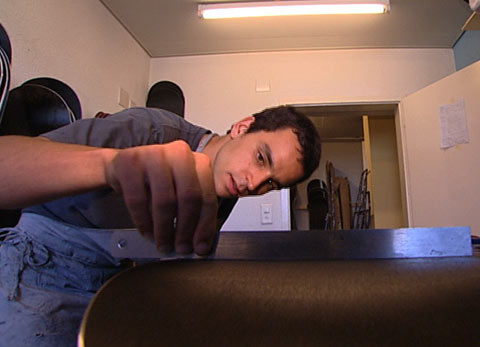 1. Was ist ein Nettolohn? 2. Was bekommt This Langenegger noch zusätzlich zu seinem Lohn?3. Was kostet This seinen Arbeitgeber zusätzlich zum Lohn?4. Mit welchen Tätigkeiten kann man in der Schweiz durchschnittlich am meisten Geld verdienen und womit am wenigsten?5. Wie sieht die Lohnverteilung in der Schweiz in groben Zügen aus?6. Was hältst du selbst von Löhnen in Millionenhöhe?7. Womit rechtfertigt Chef-Ökonom Aymo Brunetti die riesigen Lohnunterschiede?8. Wie gross sind die Unterschiede zwischen Frauen- und Männerlöhnen laut Statistik? 9. Welche Tipps geben die Jugendlichen, um mehr Lohn zu verdienen?10. Wie kommt This zu mehr Lohn?1. Was ist ein Nettolohn? 2. Was bekommt This Langenegger noch zusätzlich zu seinem Lohn?3. Was kostet This seinen Arbeitgeber zusätzlich zum Lohn?4. Mit welchen Tätigkeiten kann man in der Schweiz durchschnittlich am meisten Geld verdienen und womit am wenigsten?5. Wie sieht die Lohnverteilung in der Schweiz in groben Zügen aus?6. Was hältst du selbst von Löhnen in Millionenhöhe?7. Womit rechtfertigt Chef-Ökonom Aymo Brunetti die riesigen Lohnunterschiede?8. Wie gross sind die Unterschiede zwischen Frauen- und Männerlöhnen laut Statistik? 9. Welche Tipps geben die Jugendlichen, um mehr Lohn zu verdienen?10. Wie kommt This zu mehr Lohn?1. Was ist ein Nettolohn? 2. Was bekommt This Langenegger noch zusätzlich zu seinem Lohn?3. Was kostet This seinen Arbeitgeber zusätzlich zum Lohn?4. Mit welchen Tätigkeiten kann man in der Schweiz durchschnittlich am meisten Geld verdienen und womit am wenigsten?5. Wie sieht die Lohnverteilung in der Schweiz in groben Zügen aus?6. Was hältst du selbst von Löhnen in Millionenhöhe?7. Womit rechtfertigt Chef-Ökonom Aymo Brunetti die riesigen Lohnunterschiede?8. Wie gross sind die Unterschiede zwischen Frauen- und Männerlöhnen laut Statistik? 9. Welche Tipps geben die Jugendlichen, um mehr Lohn zu verdienen?10. Wie kommt This zu mehr Lohn?1. Was ist ein Nettolohn? 2. Was bekommt This Langenegger noch zusätzlich zu seinem Lohn?3. Was kostet This seinen Arbeitgeber zusätzlich zum Lohn?4. Mit welchen Tätigkeiten kann man in der Schweiz durchschnittlich am meisten Geld verdienen und womit am wenigsten?5. Wie sieht die Lohnverteilung in der Schweiz in groben Zügen aus?6. Was hältst du selbst von Löhnen in Millionenhöhe?7. Womit rechtfertigt Chef-Ökonom Aymo Brunetti die riesigen Lohnunterschiede?8. Wie gross sind die Unterschiede zwischen Frauen- und Männerlöhnen laut Statistik? 9. Welche Tipps geben die Jugendlichen, um mehr Lohn zu verdienen?10. Wie kommt This zu mehr Lohn?1. Was ist ein Nettolohn? 2. Was bekommt This Langenegger noch zusätzlich zu seinem Lohn?3. Was kostet This seinen Arbeitgeber zusätzlich zum Lohn?4. Mit welchen Tätigkeiten kann man in der Schweiz durchschnittlich am meisten Geld verdienen und womit am wenigsten?5. Wie sieht die Lohnverteilung in der Schweiz in groben Zügen aus?6. Was hältst du selbst von Löhnen in Millionenhöhe?7. Womit rechtfertigt Chef-Ökonom Aymo Brunetti die riesigen Lohnunterschiede?8. Wie gross sind die Unterschiede zwischen Frauen- und Männerlöhnen laut Statistik? 9. Welche Tipps geben die Jugendlichen, um mehr Lohn zu verdienen?10. Wie kommt This zu mehr Lohn?1. Was ist ein Nettolohn? 2. Was bekommt This Langenegger noch zusätzlich zu seinem Lohn?3. Was kostet This seinen Arbeitgeber zusätzlich zum Lohn?4. Mit welchen Tätigkeiten kann man in der Schweiz durchschnittlich am meisten Geld verdienen und womit am wenigsten?5. Wie sieht die Lohnverteilung in der Schweiz in groben Zügen aus?6. Was hältst du selbst von Löhnen in Millionenhöhe?7. Womit rechtfertigt Chef-Ökonom Aymo Brunetti die riesigen Lohnunterschiede?8. Wie gross sind die Unterschiede zwischen Frauen- und Männerlöhnen laut Statistik? 9. Welche Tipps geben die Jugendlichen, um mehr Lohn zu verdienen?10. Wie kommt This zu mehr Lohn?1. Was ist ein Nettolohn? 2. Was bekommt This Langenegger noch zusätzlich zu seinem Lohn?3. Was kostet This seinen Arbeitgeber zusätzlich zum Lohn?4. Mit welchen Tätigkeiten kann man in der Schweiz durchschnittlich am meisten Geld verdienen und womit am wenigsten?5. Wie sieht die Lohnverteilung in der Schweiz in groben Zügen aus?6. Was hältst du selbst von Löhnen in Millionenhöhe?7. Womit rechtfertigt Chef-Ökonom Aymo Brunetti die riesigen Lohnunterschiede?8. Wie gross sind die Unterschiede zwischen Frauen- und Männerlöhnen laut Statistik? 9. Welche Tipps geben die Jugendlichen, um mehr Lohn zu verdienen?10. Wie kommt This zu mehr Lohn?1. Was ist ein Nettolohn? 2. Was bekommt This Langenegger noch zusätzlich zu seinem Lohn?3. Was kostet This seinen Arbeitgeber zusätzlich zum Lohn?4. Mit welchen Tätigkeiten kann man in der Schweiz durchschnittlich am meisten Geld verdienen und womit am wenigsten?5. Wie sieht die Lohnverteilung in der Schweiz in groben Zügen aus?6. Was hältst du selbst von Löhnen in Millionenhöhe?7. Womit rechtfertigt Chef-Ökonom Aymo Brunetti die riesigen Lohnunterschiede?8. Wie gross sind die Unterschiede zwischen Frauen- und Männerlöhnen laut Statistik? 9. Welche Tipps geben die Jugendlichen, um mehr Lohn zu verdienen?10. Wie kommt This zu mehr Lohn?1. Was ist ein Nettolohn? 2. Was bekommt This Langenegger noch zusätzlich zu seinem Lohn?3. Was kostet This seinen Arbeitgeber zusätzlich zum Lohn?4. Mit welchen Tätigkeiten kann man in der Schweiz durchschnittlich am meisten Geld verdienen und womit am wenigsten?5. Wie sieht die Lohnverteilung in der Schweiz in groben Zügen aus?6. Was hältst du selbst von Löhnen in Millionenhöhe?7. Womit rechtfertigt Chef-Ökonom Aymo Brunetti die riesigen Lohnunterschiede?8. Wie gross sind die Unterschiede zwischen Frauen- und Männerlöhnen laut Statistik? 9. Welche Tipps geben die Jugendlichen, um mehr Lohn zu verdienen?10. Wie kommt This zu mehr Lohn?1. Was ist ein Nettolohn? 2. Was bekommt This Langenegger noch zusätzlich zu seinem Lohn?3. Was kostet This seinen Arbeitgeber zusätzlich zum Lohn?4. Mit welchen Tätigkeiten kann man in der Schweiz durchschnittlich am meisten Geld verdienen und womit am wenigsten?5. Wie sieht die Lohnverteilung in der Schweiz in groben Zügen aus?6. Was hältst du selbst von Löhnen in Millionenhöhe?7. Womit rechtfertigt Chef-Ökonom Aymo Brunetti die riesigen Lohnunterschiede?8. Wie gross sind die Unterschiede zwischen Frauen- und Männerlöhnen laut Statistik? 9. Welche Tipps geben die Jugendlichen, um mehr Lohn zu verdienen?10. Wie kommt This zu mehr Lohn?1. Was ist ein Nettolohn? 2. Was bekommt This Langenegger noch zusätzlich zu seinem Lohn?3. Was kostet This seinen Arbeitgeber zusätzlich zum Lohn?4. Mit welchen Tätigkeiten kann man in der Schweiz durchschnittlich am meisten Geld verdienen und womit am wenigsten?5. Wie sieht die Lohnverteilung in der Schweiz in groben Zügen aus?6. Was hältst du selbst von Löhnen in Millionenhöhe?7. Womit rechtfertigt Chef-Ökonom Aymo Brunetti die riesigen Lohnunterschiede?8. Wie gross sind die Unterschiede zwischen Frauen- und Männerlöhnen laut Statistik? 9. Welche Tipps geben die Jugendlichen, um mehr Lohn zu verdienen?10. Wie kommt This zu mehr Lohn?1. Was ist ein Nettolohn? 2. Was bekommt This Langenegger noch zusätzlich zu seinem Lohn?3. Was kostet This seinen Arbeitgeber zusätzlich zum Lohn?4. Mit welchen Tätigkeiten kann man in der Schweiz durchschnittlich am meisten Geld verdienen und womit am wenigsten?5. Wie sieht die Lohnverteilung in der Schweiz in groben Zügen aus?6. Was hältst du selbst von Löhnen in Millionenhöhe?7. Womit rechtfertigt Chef-Ökonom Aymo Brunetti die riesigen Lohnunterschiede?8. Wie gross sind die Unterschiede zwischen Frauen- und Männerlöhnen laut Statistik? 9. Welche Tipps geben die Jugendlichen, um mehr Lohn zu verdienen?10. Wie kommt This zu mehr Lohn?1. Was ist ein Nettolohn? 2. Was bekommt This Langenegger noch zusätzlich zu seinem Lohn?3. Was kostet This seinen Arbeitgeber zusätzlich zum Lohn?4. Mit welchen Tätigkeiten kann man in der Schweiz durchschnittlich am meisten Geld verdienen und womit am wenigsten?5. Wie sieht die Lohnverteilung in der Schweiz in groben Zügen aus?6. Was hältst du selbst von Löhnen in Millionenhöhe?7. Womit rechtfertigt Chef-Ökonom Aymo Brunetti die riesigen Lohnunterschiede?8. Wie gross sind die Unterschiede zwischen Frauen- und Männerlöhnen laut Statistik? 9. Welche Tipps geben die Jugendlichen, um mehr Lohn zu verdienen?10. Wie kommt This zu mehr Lohn?1. Was ist ein Nettolohn? 2. Was bekommt This Langenegger noch zusätzlich zu seinem Lohn?3. Was kostet This seinen Arbeitgeber zusätzlich zum Lohn?4. Mit welchen Tätigkeiten kann man in der Schweiz durchschnittlich am meisten Geld verdienen und womit am wenigsten?5. Wie sieht die Lohnverteilung in der Schweiz in groben Zügen aus?6. Was hältst du selbst von Löhnen in Millionenhöhe?7. Womit rechtfertigt Chef-Ökonom Aymo Brunetti die riesigen Lohnunterschiede?8. Wie gross sind die Unterschiede zwischen Frauen- und Männerlöhnen laut Statistik? 9. Welche Tipps geben die Jugendlichen, um mehr Lohn zu verdienen?10. Wie kommt This zu mehr Lohn?1. Was ist ein Nettolohn? 2. Was bekommt This Langenegger noch zusätzlich zu seinem Lohn?3. Was kostet This seinen Arbeitgeber zusätzlich zum Lohn?4. Mit welchen Tätigkeiten kann man in der Schweiz durchschnittlich am meisten Geld verdienen und womit am wenigsten?5. Wie sieht die Lohnverteilung in der Schweiz in groben Zügen aus?6. Was hältst du selbst von Löhnen in Millionenhöhe?7. Womit rechtfertigt Chef-Ökonom Aymo Brunetti die riesigen Lohnunterschiede?8. Wie gross sind die Unterschiede zwischen Frauen- und Männerlöhnen laut Statistik? 9. Welche Tipps geben die Jugendlichen, um mehr Lohn zu verdienen?10. Wie kommt This zu mehr Lohn?1. Was ist ein Nettolohn? 2. Was bekommt This Langenegger noch zusätzlich zu seinem Lohn?3. Was kostet This seinen Arbeitgeber zusätzlich zum Lohn?4. Mit welchen Tätigkeiten kann man in der Schweiz durchschnittlich am meisten Geld verdienen und womit am wenigsten?5. Wie sieht die Lohnverteilung in der Schweiz in groben Zügen aus?6. Was hältst du selbst von Löhnen in Millionenhöhe?7. Womit rechtfertigt Chef-Ökonom Aymo Brunetti die riesigen Lohnunterschiede?8. Wie gross sind die Unterschiede zwischen Frauen- und Männerlöhnen laut Statistik? 9. Welche Tipps geben die Jugendlichen, um mehr Lohn zu verdienen?10. Wie kommt This zu mehr Lohn?1. Was ist ein Nettolohn? 2. Was bekommt This Langenegger noch zusätzlich zu seinem Lohn?3. Was kostet This seinen Arbeitgeber zusätzlich zum Lohn?4. Mit welchen Tätigkeiten kann man in der Schweiz durchschnittlich am meisten Geld verdienen und womit am wenigsten?5. Wie sieht die Lohnverteilung in der Schweiz in groben Zügen aus?6. Was hältst du selbst von Löhnen in Millionenhöhe?7. Womit rechtfertigt Chef-Ökonom Aymo Brunetti die riesigen Lohnunterschiede?8. Wie gross sind die Unterschiede zwischen Frauen- und Männerlöhnen laut Statistik? 9. Welche Tipps geben die Jugendlichen, um mehr Lohn zu verdienen?10. Wie kommt This zu mehr Lohn?1. Was ist ein Nettolohn? 2. Was bekommt This Langenegger noch zusätzlich zu seinem Lohn?3. Was kostet This seinen Arbeitgeber zusätzlich zum Lohn?4. Mit welchen Tätigkeiten kann man in der Schweiz durchschnittlich am meisten Geld verdienen und womit am wenigsten?5. Wie sieht die Lohnverteilung in der Schweiz in groben Zügen aus?6. Was hältst du selbst von Löhnen in Millionenhöhe?7. Womit rechtfertigt Chef-Ökonom Aymo Brunetti die riesigen Lohnunterschiede?8. Wie gross sind die Unterschiede zwischen Frauen- und Männerlöhnen laut Statistik? 9. Welche Tipps geben die Jugendlichen, um mehr Lohn zu verdienen?10. Wie kommt This zu mehr Lohn?1. Was ist ein Nettolohn? 2. Was bekommt This Langenegger noch zusätzlich zu seinem Lohn?3. Was kostet This seinen Arbeitgeber zusätzlich zum Lohn?4. Mit welchen Tätigkeiten kann man in der Schweiz durchschnittlich am meisten Geld verdienen und womit am wenigsten?5. Wie sieht die Lohnverteilung in der Schweiz in groben Zügen aus?6. Was hältst du selbst von Löhnen in Millionenhöhe?7. Womit rechtfertigt Chef-Ökonom Aymo Brunetti die riesigen Lohnunterschiede?8. Wie gross sind die Unterschiede zwischen Frauen- und Männerlöhnen laut Statistik? 9. Welche Tipps geben die Jugendlichen, um mehr Lohn zu verdienen?10. Wie kommt This zu mehr Lohn?1. Was ist ein Nettolohn? 2. Was bekommt This Langenegger noch zusätzlich zu seinem Lohn?3. Was kostet This seinen Arbeitgeber zusätzlich zum Lohn?4. Mit welchen Tätigkeiten kann man in der Schweiz durchschnittlich am meisten Geld verdienen und womit am wenigsten?5. Wie sieht die Lohnverteilung in der Schweiz in groben Zügen aus?6. Was hältst du selbst von Löhnen in Millionenhöhe?7. Womit rechtfertigt Chef-Ökonom Aymo Brunetti die riesigen Lohnunterschiede?8. Wie gross sind die Unterschiede zwischen Frauen- und Männerlöhnen laut Statistik? 9. Welche Tipps geben die Jugendlichen, um mehr Lohn zu verdienen?10. Wie kommt This zu mehr Lohn?1. Was ist ein Nettolohn? 2. Was bekommt This Langenegger noch zusätzlich zu seinem Lohn?3. Was kostet This seinen Arbeitgeber zusätzlich zum Lohn?4. Mit welchen Tätigkeiten kann man in der Schweiz durchschnittlich am meisten Geld verdienen und womit am wenigsten?5. Wie sieht die Lohnverteilung in der Schweiz in groben Zügen aus?6. Was hältst du selbst von Löhnen in Millionenhöhe?7. Womit rechtfertigt Chef-Ökonom Aymo Brunetti die riesigen Lohnunterschiede?8. Wie gross sind die Unterschiede zwischen Frauen- und Männerlöhnen laut Statistik? 9. Welche Tipps geben die Jugendlichen, um mehr Lohn zu verdienen?10. Wie kommt This zu mehr Lohn?1. Was ist ein Nettolohn? 2. Was bekommt This Langenegger noch zusätzlich zu seinem Lohn?3. Was kostet This seinen Arbeitgeber zusätzlich zum Lohn?4. Mit welchen Tätigkeiten kann man in der Schweiz durchschnittlich am meisten Geld verdienen und womit am wenigsten?5. Wie sieht die Lohnverteilung in der Schweiz in groben Zügen aus?6. Was hältst du selbst von Löhnen in Millionenhöhe?7. Womit rechtfertigt Chef-Ökonom Aymo Brunetti die riesigen Lohnunterschiede?8. Wie gross sind die Unterschiede zwischen Frauen- und Männerlöhnen laut Statistik? 9. Welche Tipps geben die Jugendlichen, um mehr Lohn zu verdienen?10. Wie kommt This zu mehr Lohn?1. Was ist ein Nettolohn? 2. Was bekommt This Langenegger noch zusätzlich zu seinem Lohn?3. Was kostet This seinen Arbeitgeber zusätzlich zum Lohn?4. Mit welchen Tätigkeiten kann man in der Schweiz durchschnittlich am meisten Geld verdienen und womit am wenigsten?5. Wie sieht die Lohnverteilung in der Schweiz in groben Zügen aus?6. Was hältst du selbst von Löhnen in Millionenhöhe?7. Womit rechtfertigt Chef-Ökonom Aymo Brunetti die riesigen Lohnunterschiede?8. Wie gross sind die Unterschiede zwischen Frauen- und Männerlöhnen laut Statistik? 9. Welche Tipps geben die Jugendlichen, um mehr Lohn zu verdienen?10. Wie kommt This zu mehr Lohn?1. Was ist ein Nettolohn? 2. Was bekommt This Langenegger noch zusätzlich zu seinem Lohn?3. Was kostet This seinen Arbeitgeber zusätzlich zum Lohn?4. Mit welchen Tätigkeiten kann man in der Schweiz durchschnittlich am meisten Geld verdienen und womit am wenigsten?5. Wie sieht die Lohnverteilung in der Schweiz in groben Zügen aus?6. Was hältst du selbst von Löhnen in Millionenhöhe?7. Womit rechtfertigt Chef-Ökonom Aymo Brunetti die riesigen Lohnunterschiede?8. Wie gross sind die Unterschiede zwischen Frauen- und Männerlöhnen laut Statistik? 9. Welche Tipps geben die Jugendlichen, um mehr Lohn zu verdienen?10. Wie kommt This zu mehr Lohn?1. Was ist ein Nettolohn? 2. Was bekommt This Langenegger noch zusätzlich zu seinem Lohn?3. Was kostet This seinen Arbeitgeber zusätzlich zum Lohn?4. Mit welchen Tätigkeiten kann man in der Schweiz durchschnittlich am meisten Geld verdienen und womit am wenigsten?5. Wie sieht die Lohnverteilung in der Schweiz in groben Zügen aus?6. Was hältst du selbst von Löhnen in Millionenhöhe?7. Womit rechtfertigt Chef-Ökonom Aymo Brunetti die riesigen Lohnunterschiede?8. Wie gross sind die Unterschiede zwischen Frauen- und Männerlöhnen laut Statistik? 9. Welche Tipps geben die Jugendlichen, um mehr Lohn zu verdienen?10. Wie kommt This zu mehr Lohn?1. Was ist ein Nettolohn? 2. Was bekommt This Langenegger noch zusätzlich zu seinem Lohn?3. Was kostet This seinen Arbeitgeber zusätzlich zum Lohn?4. Mit welchen Tätigkeiten kann man in der Schweiz durchschnittlich am meisten Geld verdienen und womit am wenigsten?5. Wie sieht die Lohnverteilung in der Schweiz in groben Zügen aus?6. Was hältst du selbst von Löhnen in Millionenhöhe?7. Womit rechtfertigt Chef-Ökonom Aymo Brunetti die riesigen Lohnunterschiede?8. Wie gross sind die Unterschiede zwischen Frauen- und Männerlöhnen laut Statistik? 9. Welche Tipps geben die Jugendlichen, um mehr Lohn zu verdienen?10. Wie kommt This zu mehr Lohn?1. Was ist ein Nettolohn? 2. Was bekommt This Langenegger noch zusätzlich zu seinem Lohn?3. Was kostet This seinen Arbeitgeber zusätzlich zum Lohn?4. Mit welchen Tätigkeiten kann man in der Schweiz durchschnittlich am meisten Geld verdienen und womit am wenigsten?5. Wie sieht die Lohnverteilung in der Schweiz in groben Zügen aus?6. Was hältst du selbst von Löhnen in Millionenhöhe?7. Womit rechtfertigt Chef-Ökonom Aymo Brunetti die riesigen Lohnunterschiede?8. Wie gross sind die Unterschiede zwischen Frauen- und Männerlöhnen laut Statistik? 9. Welche Tipps geben die Jugendlichen, um mehr Lohn zu verdienen?10. Wie kommt This zu mehr Lohn?1. Was ist ein Nettolohn? 2. Was bekommt This Langenegger noch zusätzlich zu seinem Lohn?3. Was kostet This seinen Arbeitgeber zusätzlich zum Lohn?4. Mit welchen Tätigkeiten kann man in der Schweiz durchschnittlich am meisten Geld verdienen und womit am wenigsten?5. Wie sieht die Lohnverteilung in der Schweiz in groben Zügen aus?6. Was hältst du selbst von Löhnen in Millionenhöhe?7. Womit rechtfertigt Chef-Ökonom Aymo Brunetti die riesigen Lohnunterschiede?8. Wie gross sind die Unterschiede zwischen Frauen- und Männerlöhnen laut Statistik? 9. Welche Tipps geben die Jugendlichen, um mehr Lohn zu verdienen?10. Wie kommt This zu mehr Lohn?1. Was ist ein Nettolohn? 2. Was bekommt This Langenegger noch zusätzlich zu seinem Lohn?3. Was kostet This seinen Arbeitgeber zusätzlich zum Lohn?4. Mit welchen Tätigkeiten kann man in der Schweiz durchschnittlich am meisten Geld verdienen und womit am wenigsten?5. Wie sieht die Lohnverteilung in der Schweiz in groben Zügen aus?6. Was hältst du selbst von Löhnen in Millionenhöhe?7. Womit rechtfertigt Chef-Ökonom Aymo Brunetti die riesigen Lohnunterschiede?8. Wie gross sind die Unterschiede zwischen Frauen- und Männerlöhnen laut Statistik? 9. Welche Tipps geben die Jugendlichen, um mehr Lohn zu verdienen?10. Wie kommt This zu mehr Lohn?1. Was ist ein Nettolohn? 2. Was bekommt This Langenegger noch zusätzlich zu seinem Lohn?3. Was kostet This seinen Arbeitgeber zusätzlich zum Lohn?4. Mit welchen Tätigkeiten kann man in der Schweiz durchschnittlich am meisten Geld verdienen und womit am wenigsten?5. Wie sieht die Lohnverteilung in der Schweiz in groben Zügen aus?6. Was hältst du selbst von Löhnen in Millionenhöhe?7. Womit rechtfertigt Chef-Ökonom Aymo Brunetti die riesigen Lohnunterschiede?8. Wie gross sind die Unterschiede zwischen Frauen- und Männerlöhnen laut Statistik? 9. Welche Tipps geben die Jugendlichen, um mehr Lohn zu verdienen?10. Wie kommt This zu mehr Lohn?1. Was ist ein Nettolohn? 2. Was bekommt This Langenegger noch zusätzlich zu seinem Lohn?3. Was kostet This seinen Arbeitgeber zusätzlich zum Lohn?4. Mit welchen Tätigkeiten kann man in der Schweiz durchschnittlich am meisten Geld verdienen und womit am wenigsten?5. Wie sieht die Lohnverteilung in der Schweiz in groben Zügen aus?6. Was hältst du selbst von Löhnen in Millionenhöhe?7. Womit rechtfertigt Chef-Ökonom Aymo Brunetti die riesigen Lohnunterschiede?8. Wie gross sind die Unterschiede zwischen Frauen- und Männerlöhnen laut Statistik? 9. Welche Tipps geben die Jugendlichen, um mehr Lohn zu verdienen?10. Wie kommt This zu mehr Lohn?1. Was ist ein Nettolohn? 2. Was bekommt This Langenegger noch zusätzlich zu seinem Lohn?3. Was kostet This seinen Arbeitgeber zusätzlich zum Lohn?4. Mit welchen Tätigkeiten kann man in der Schweiz durchschnittlich am meisten Geld verdienen und womit am wenigsten?5. Wie sieht die Lohnverteilung in der Schweiz in groben Zügen aus?6. Was hältst du selbst von Löhnen in Millionenhöhe?7. Womit rechtfertigt Chef-Ökonom Aymo Brunetti die riesigen Lohnunterschiede?8. Wie gross sind die Unterschiede zwischen Frauen- und Männerlöhnen laut Statistik? 9. Welche Tipps geben die Jugendlichen, um mehr Lohn zu verdienen?10. Wie kommt This zu mehr Lohn?1. Was ist ein Nettolohn? 2. Was bekommt This Langenegger noch zusätzlich zu seinem Lohn?3. Was kostet This seinen Arbeitgeber zusätzlich zum Lohn?4. Mit welchen Tätigkeiten kann man in der Schweiz durchschnittlich am meisten Geld verdienen und womit am wenigsten?5. Wie sieht die Lohnverteilung in der Schweiz in groben Zügen aus?6. Was hältst du selbst von Löhnen in Millionenhöhe?7. Womit rechtfertigt Chef-Ökonom Aymo Brunetti die riesigen Lohnunterschiede?8. Wie gross sind die Unterschiede zwischen Frauen- und Männerlöhnen laut Statistik? 9. Welche Tipps geben die Jugendlichen, um mehr Lohn zu verdienen?10. Wie kommt This zu mehr Lohn?1. Was ist ein Nettolohn? 2. Was bekommt This Langenegger noch zusätzlich zu seinem Lohn?3. Was kostet This seinen Arbeitgeber zusätzlich zum Lohn?4. Mit welchen Tätigkeiten kann man in der Schweiz durchschnittlich am meisten Geld verdienen und womit am wenigsten?5. Wie sieht die Lohnverteilung in der Schweiz in groben Zügen aus?6. Was hältst du selbst von Löhnen in Millionenhöhe?7. Womit rechtfertigt Chef-Ökonom Aymo Brunetti die riesigen Lohnunterschiede?8. Wie gross sind die Unterschiede zwischen Frauen- und Männerlöhnen laut Statistik? 9. Welche Tipps geben die Jugendlichen, um mehr Lohn zu verdienen?10. Wie kommt This zu mehr Lohn?1. Was ist ein Nettolohn? 2. Was bekommt This Langenegger noch zusätzlich zu seinem Lohn?3. Was kostet This seinen Arbeitgeber zusätzlich zum Lohn?4. Mit welchen Tätigkeiten kann man in der Schweiz durchschnittlich am meisten Geld verdienen und womit am wenigsten?5. Wie sieht die Lohnverteilung in der Schweiz in groben Zügen aus?6. Was hältst du selbst von Löhnen in Millionenhöhe?7. Womit rechtfertigt Chef-Ökonom Aymo Brunetti die riesigen Lohnunterschiede?8. Wie gross sind die Unterschiede zwischen Frauen- und Männerlöhnen laut Statistik? 9. Welche Tipps geben die Jugendlichen, um mehr Lohn zu verdienen?10. Wie kommt This zu mehr Lohn?1. Was ist ein Nettolohn? 2. Was bekommt This Langenegger noch zusätzlich zu seinem Lohn?3. Was kostet This seinen Arbeitgeber zusätzlich zum Lohn?4. Mit welchen Tätigkeiten kann man in der Schweiz durchschnittlich am meisten Geld verdienen und womit am wenigsten?5. Wie sieht die Lohnverteilung in der Schweiz in groben Zügen aus?6. Was hältst du selbst von Löhnen in Millionenhöhe?7. Womit rechtfertigt Chef-Ökonom Aymo Brunetti die riesigen Lohnunterschiede?8. Wie gross sind die Unterschiede zwischen Frauen- und Männerlöhnen laut Statistik? 9. Welche Tipps geben die Jugendlichen, um mehr Lohn zu verdienen?10. Wie kommt This zu mehr Lohn?1. Was ist ein Nettolohn? 2. Was bekommt This Langenegger noch zusätzlich zu seinem Lohn?3. Was kostet This seinen Arbeitgeber zusätzlich zum Lohn?4. Mit welchen Tätigkeiten kann man in der Schweiz durchschnittlich am meisten Geld verdienen und womit am wenigsten?5. Wie sieht die Lohnverteilung in der Schweiz in groben Zügen aus?6. Was hältst du selbst von Löhnen in Millionenhöhe?7. Womit rechtfertigt Chef-Ökonom Aymo Brunetti die riesigen Lohnunterschiede?8. Wie gross sind die Unterschiede zwischen Frauen- und Männerlöhnen laut Statistik? 9. Welche Tipps geben die Jugendlichen, um mehr Lohn zu verdienen?10. Wie kommt This zu mehr Lohn?1. Was ist ein Nettolohn? 2. Was bekommt This Langenegger noch zusätzlich zu seinem Lohn?3. Was kostet This seinen Arbeitgeber zusätzlich zum Lohn?4. Mit welchen Tätigkeiten kann man in der Schweiz durchschnittlich am meisten Geld verdienen und womit am wenigsten?5. Wie sieht die Lohnverteilung in der Schweiz in groben Zügen aus?6. Was hältst du selbst von Löhnen in Millionenhöhe?7. Womit rechtfertigt Chef-Ökonom Aymo Brunetti die riesigen Lohnunterschiede?8. Wie gross sind die Unterschiede zwischen Frauen- und Männerlöhnen laut Statistik? 9. Welche Tipps geben die Jugendlichen, um mehr Lohn zu verdienen?10. Wie kommt This zu mehr Lohn?1. Was ist ein Nettolohn? 2. Was bekommt This Langenegger noch zusätzlich zu seinem Lohn?3. Was kostet This seinen Arbeitgeber zusätzlich zum Lohn?4. Mit welchen Tätigkeiten kann man in der Schweiz durchschnittlich am meisten Geld verdienen und womit am wenigsten?5. Wie sieht die Lohnverteilung in der Schweiz in groben Zügen aus?6. Was hältst du selbst von Löhnen in Millionenhöhe?7. Womit rechtfertigt Chef-Ökonom Aymo Brunetti die riesigen Lohnunterschiede?8. Wie gross sind die Unterschiede zwischen Frauen- und Männerlöhnen laut Statistik? 9. Welche Tipps geben die Jugendlichen, um mehr Lohn zu verdienen?10. Wie kommt This zu mehr Lohn?1. Was ist ein Nettolohn? 2. Was bekommt This Langenegger noch zusätzlich zu seinem Lohn?3. Was kostet This seinen Arbeitgeber zusätzlich zum Lohn?4. Mit welchen Tätigkeiten kann man in der Schweiz durchschnittlich am meisten Geld verdienen und womit am wenigsten?5. Wie sieht die Lohnverteilung in der Schweiz in groben Zügen aus?6. Was hältst du selbst von Löhnen in Millionenhöhe?7. Womit rechtfertigt Chef-Ökonom Aymo Brunetti die riesigen Lohnunterschiede?8. Wie gross sind die Unterschiede zwischen Frauen- und Männerlöhnen laut Statistik? 9. Welche Tipps geben die Jugendlichen, um mehr Lohn zu verdienen?10. Wie kommt This zu mehr Lohn?1. Was ist ein Nettolohn? 2. Was bekommt This Langenegger noch zusätzlich zu seinem Lohn?3. Was kostet This seinen Arbeitgeber zusätzlich zum Lohn?4. Mit welchen Tätigkeiten kann man in der Schweiz durchschnittlich am meisten Geld verdienen und womit am wenigsten?5. Wie sieht die Lohnverteilung in der Schweiz in groben Zügen aus?6. Was hältst du selbst von Löhnen in Millionenhöhe?7. Womit rechtfertigt Chef-Ökonom Aymo Brunetti die riesigen Lohnunterschiede?8. Wie gross sind die Unterschiede zwischen Frauen- und Männerlöhnen laut Statistik? 9. Welche Tipps geben die Jugendlichen, um mehr Lohn zu verdienen?10. Wie kommt This zu mehr Lohn?1. Was ist ein Nettolohn? 2. Was bekommt This Langenegger noch zusätzlich zu seinem Lohn?3. Was kostet This seinen Arbeitgeber zusätzlich zum Lohn?4. Mit welchen Tätigkeiten kann man in der Schweiz durchschnittlich am meisten Geld verdienen und womit am wenigsten?5. Wie sieht die Lohnverteilung in der Schweiz in groben Zügen aus?6. Was hältst du selbst von Löhnen in Millionenhöhe?7. Womit rechtfertigt Chef-Ökonom Aymo Brunetti die riesigen Lohnunterschiede?8. Wie gross sind die Unterschiede zwischen Frauen- und Männerlöhnen laut Statistik? 9. Welche Tipps geben die Jugendlichen, um mehr Lohn zu verdienen?10. Wie kommt This zu mehr Lohn?1. Was ist ein Nettolohn? 2. Was bekommt This Langenegger noch zusätzlich zu seinem Lohn?3. Was kostet This seinen Arbeitgeber zusätzlich zum Lohn?4. Mit welchen Tätigkeiten kann man in der Schweiz durchschnittlich am meisten Geld verdienen und womit am wenigsten?5. Wie sieht die Lohnverteilung in der Schweiz in groben Zügen aus?6. Was hältst du selbst von Löhnen in Millionenhöhe?7. Womit rechtfertigt Chef-Ökonom Aymo Brunetti die riesigen Lohnunterschiede?8. Wie gross sind die Unterschiede zwischen Frauen- und Männerlöhnen laut Statistik? 9. Welche Tipps geben die Jugendlichen, um mehr Lohn zu verdienen?10. Wie kommt This zu mehr Lohn?1. Was ist ein Nettolohn? 2. Was bekommt This Langenegger noch zusätzlich zu seinem Lohn?3. Was kostet This seinen Arbeitgeber zusätzlich zum Lohn?4. Mit welchen Tätigkeiten kann man in der Schweiz durchschnittlich am meisten Geld verdienen und womit am wenigsten?5. Wie sieht die Lohnverteilung in der Schweiz in groben Zügen aus?6. Was hältst du selbst von Löhnen in Millionenhöhe?7. Womit rechtfertigt Chef-Ökonom Aymo Brunetti die riesigen Lohnunterschiede?8. Wie gross sind die Unterschiede zwischen Frauen- und Männerlöhnen laut Statistik? 9. Welche Tipps geben die Jugendlichen, um mehr Lohn zu verdienen?10. Wie kommt This zu mehr Lohn?1. Was ist ein Nettolohn? 2. Was bekommt This Langenegger noch zusätzlich zu seinem Lohn?3. Was kostet This seinen Arbeitgeber zusätzlich zum Lohn?4. Mit welchen Tätigkeiten kann man in der Schweiz durchschnittlich am meisten Geld verdienen und womit am wenigsten?5. Wie sieht die Lohnverteilung in der Schweiz in groben Zügen aus?6. Was hältst du selbst von Löhnen in Millionenhöhe?7. Womit rechtfertigt Chef-Ökonom Aymo Brunetti die riesigen Lohnunterschiede?8. Wie gross sind die Unterschiede zwischen Frauen- und Männerlöhnen laut Statistik? 9. Welche Tipps geben die Jugendlichen, um mehr Lohn zu verdienen?10. Wie kommt This zu mehr Lohn?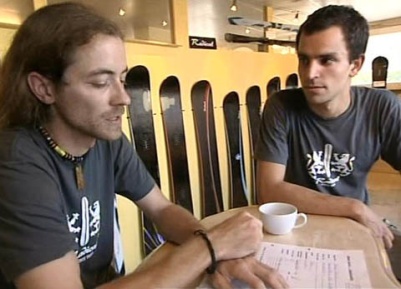 1. Was ist ein Nettolohn? 2. Was bekommt This Langenegger noch zusätzlich zu seinem Lohn?3. Was kostet This seinen Arbeitgeber zusätzlich zum Lohn?4. Mit welchen Tätigkeiten kann man in der Schweiz durchschnittlich am meisten Geld verdienen und womit am wenigsten?5. Wie sieht die Lohnverteilung in der Schweiz in groben Zügen aus?6. Was hältst du selbst von Löhnen in Millionenhöhe?7. Womit rechtfertigt Chef-Ökonom Aymo Brunetti die riesigen Lohnunterschiede?8. Wie gross sind die Unterschiede zwischen Frauen- und Männerlöhnen laut Statistik? 9. Welche Tipps geben die Jugendlichen, um mehr Lohn zu verdienen?10. Wie kommt This zu mehr Lohn?1. Was ist ein Nettolohn? 2. Was bekommt This Langenegger noch zusätzlich zu seinem Lohn?3. Was kostet This seinen Arbeitgeber zusätzlich zum Lohn?4. Mit welchen Tätigkeiten kann man in der Schweiz durchschnittlich am meisten Geld verdienen und womit am wenigsten?5. Wie sieht die Lohnverteilung in der Schweiz in groben Zügen aus?6. Was hältst du selbst von Löhnen in Millionenhöhe?7. Womit rechtfertigt Chef-Ökonom Aymo Brunetti die riesigen Lohnunterschiede?8. Wie gross sind die Unterschiede zwischen Frauen- und Männerlöhnen laut Statistik? 9. Welche Tipps geben die Jugendlichen, um mehr Lohn zu verdienen?10. Wie kommt This zu mehr Lohn?1. Was ist ein Nettolohn? 2. Was bekommt This Langenegger noch zusätzlich zu seinem Lohn?3. Was kostet This seinen Arbeitgeber zusätzlich zum Lohn?4. Mit welchen Tätigkeiten kann man in der Schweiz durchschnittlich am meisten Geld verdienen und womit am wenigsten?5. Wie sieht die Lohnverteilung in der Schweiz in groben Zügen aus?6. Was hältst du selbst von Löhnen in Millionenhöhe?7. Womit rechtfertigt Chef-Ökonom Aymo Brunetti die riesigen Lohnunterschiede?8. Wie gross sind die Unterschiede zwischen Frauen- und Männerlöhnen laut Statistik? 9. Welche Tipps geben die Jugendlichen, um mehr Lohn zu verdienen?10. Wie kommt This zu mehr Lohn?1. Was ist ein Nettolohn? 2. Was bekommt This Langenegger noch zusätzlich zu seinem Lohn?3. Was kostet This seinen Arbeitgeber zusätzlich zum Lohn?4. Mit welchen Tätigkeiten kann man in der Schweiz durchschnittlich am meisten Geld verdienen und womit am wenigsten?5. Wie sieht die Lohnverteilung in der Schweiz in groben Zügen aus?6. Was hältst du selbst von Löhnen in Millionenhöhe?7. Womit rechtfertigt Chef-Ökonom Aymo Brunetti die riesigen Lohnunterschiede?8. Wie gross sind die Unterschiede zwischen Frauen- und Männerlöhnen laut Statistik? 9. Welche Tipps geben die Jugendlichen, um mehr Lohn zu verdienen?10. Wie kommt This zu mehr Lohn?1. Was ist ein Nettolohn? 2. Was bekommt This Langenegger noch zusätzlich zu seinem Lohn?3. Was kostet This seinen Arbeitgeber zusätzlich zum Lohn?4. Mit welchen Tätigkeiten kann man in der Schweiz durchschnittlich am meisten Geld verdienen und womit am wenigsten?5. Wie sieht die Lohnverteilung in der Schweiz in groben Zügen aus?6. Was hältst du selbst von Löhnen in Millionenhöhe?7. Womit rechtfertigt Chef-Ökonom Aymo Brunetti die riesigen Lohnunterschiede?8. Wie gross sind die Unterschiede zwischen Frauen- und Männerlöhnen laut Statistik? 9. Welche Tipps geben die Jugendlichen, um mehr Lohn zu verdienen?10. Wie kommt This zu mehr Lohn?1. Was ist ein Nettolohn? 2. Was bekommt This Langenegger noch zusätzlich zu seinem Lohn?3. Was kostet This seinen Arbeitgeber zusätzlich zum Lohn?4. Mit welchen Tätigkeiten kann man in der Schweiz durchschnittlich am meisten Geld verdienen und womit am wenigsten?5. Wie sieht die Lohnverteilung in der Schweiz in groben Zügen aus?6. Was hältst du selbst von Löhnen in Millionenhöhe?7. Womit rechtfertigt Chef-Ökonom Aymo Brunetti die riesigen Lohnunterschiede?8. Wie gross sind die Unterschiede zwischen Frauen- und Männerlöhnen laut Statistik? 9. Welche Tipps geben die Jugendlichen, um mehr Lohn zu verdienen?10. Wie kommt This zu mehr Lohn?1. Was ist ein Nettolohn? 2. Was bekommt This Langenegger noch zusätzlich zu seinem Lohn?3. Was kostet This seinen Arbeitgeber zusätzlich zum Lohn?4. Mit welchen Tätigkeiten kann man in der Schweiz durchschnittlich am meisten Geld verdienen und womit am wenigsten?5. Wie sieht die Lohnverteilung in der Schweiz in groben Zügen aus?6. Was hältst du selbst von Löhnen in Millionenhöhe?7. Womit rechtfertigt Chef-Ökonom Aymo Brunetti die riesigen Lohnunterschiede?8. Wie gross sind die Unterschiede zwischen Frauen- und Männerlöhnen laut Statistik? 9. Welche Tipps geben die Jugendlichen, um mehr Lohn zu verdienen?10. Wie kommt This zu mehr Lohn?1. Was ist ein Nettolohn? 2. Was bekommt This Langenegger noch zusätzlich zu seinem Lohn?3. Was kostet This seinen Arbeitgeber zusätzlich zum Lohn?4. Mit welchen Tätigkeiten kann man in der Schweiz durchschnittlich am meisten Geld verdienen und womit am wenigsten?5. Wie sieht die Lohnverteilung in der Schweiz in groben Zügen aus?6. Was hältst du selbst von Löhnen in Millionenhöhe?7. Womit rechtfertigt Chef-Ökonom Aymo Brunetti die riesigen Lohnunterschiede?8. Wie gross sind die Unterschiede zwischen Frauen- und Männerlöhnen laut Statistik? 9. Welche Tipps geben die Jugendlichen, um mehr Lohn zu verdienen?10. Wie kommt This zu mehr Lohn?1. Was ist ein Nettolohn? 2. Was bekommt This Langenegger noch zusätzlich zu seinem Lohn?3. Was kostet This seinen Arbeitgeber zusätzlich zum Lohn?4. Mit welchen Tätigkeiten kann man in der Schweiz durchschnittlich am meisten Geld verdienen und womit am wenigsten?5. Wie sieht die Lohnverteilung in der Schweiz in groben Zügen aus?6. Was hältst du selbst von Löhnen in Millionenhöhe?7. Womit rechtfertigt Chef-Ökonom Aymo Brunetti die riesigen Lohnunterschiede?8. Wie gross sind die Unterschiede zwischen Frauen- und Männerlöhnen laut Statistik? 9. Welche Tipps geben die Jugendlichen, um mehr Lohn zu verdienen?10. Wie kommt This zu mehr Lohn?1. Was ist ein Nettolohn? 2. Was bekommt This Langenegger noch zusätzlich zu seinem Lohn?3. Was kostet This seinen Arbeitgeber zusätzlich zum Lohn?4. Mit welchen Tätigkeiten kann man in der Schweiz durchschnittlich am meisten Geld verdienen und womit am wenigsten?5. Wie sieht die Lohnverteilung in der Schweiz in groben Zügen aus?6. Was hältst du selbst von Löhnen in Millionenhöhe?7. Womit rechtfertigt Chef-Ökonom Aymo Brunetti die riesigen Lohnunterschiede?8. Wie gross sind die Unterschiede zwischen Frauen- und Männerlöhnen laut Statistik? 9. Welche Tipps geben die Jugendlichen, um mehr Lohn zu verdienen?10. Wie kommt This zu mehr Lohn?1. Was ist ein Nettolohn? 2. Was bekommt This Langenegger noch zusätzlich zu seinem Lohn?3. Was kostet This seinen Arbeitgeber zusätzlich zum Lohn?4. Mit welchen Tätigkeiten kann man in der Schweiz durchschnittlich am meisten Geld verdienen und womit am wenigsten?5. Wie sieht die Lohnverteilung in der Schweiz in groben Zügen aus?6. Was hältst du selbst von Löhnen in Millionenhöhe?7. Womit rechtfertigt Chef-Ökonom Aymo Brunetti die riesigen Lohnunterschiede?8. Wie gross sind die Unterschiede zwischen Frauen- und Männerlöhnen laut Statistik? 9. Welche Tipps geben die Jugendlichen, um mehr Lohn zu verdienen?10. Wie kommt This zu mehr Lohn?1. Was ist ein Nettolohn? 2. Was bekommt This Langenegger noch zusätzlich zu seinem Lohn?3. Was kostet This seinen Arbeitgeber zusätzlich zum Lohn?4. Mit welchen Tätigkeiten kann man in der Schweiz durchschnittlich am meisten Geld verdienen und womit am wenigsten?5. Wie sieht die Lohnverteilung in der Schweiz in groben Zügen aus?6. Was hältst du selbst von Löhnen in Millionenhöhe?7. Womit rechtfertigt Chef-Ökonom Aymo Brunetti die riesigen Lohnunterschiede?8. Wie gross sind die Unterschiede zwischen Frauen- und Männerlöhnen laut Statistik? 9. Welche Tipps geben die Jugendlichen, um mehr Lohn zu verdienen?10. Wie kommt This zu mehr Lohn?1. Was ist ein Nettolohn? 2. Was bekommt This Langenegger noch zusätzlich zu seinem Lohn?3. Was kostet This seinen Arbeitgeber zusätzlich zum Lohn?4. Mit welchen Tätigkeiten kann man in der Schweiz durchschnittlich am meisten Geld verdienen und womit am wenigsten?5. Wie sieht die Lohnverteilung in der Schweiz in groben Zügen aus?6. Was hältst du selbst von Löhnen in Millionenhöhe?7. Womit rechtfertigt Chef-Ökonom Aymo Brunetti die riesigen Lohnunterschiede?8. Wie gross sind die Unterschiede zwischen Frauen- und Männerlöhnen laut Statistik? 9. Welche Tipps geben die Jugendlichen, um mehr Lohn zu verdienen?10. Wie kommt This zu mehr Lohn?1. Was ist ein Nettolohn? 2. Was bekommt This Langenegger noch zusätzlich zu seinem Lohn?3. Was kostet This seinen Arbeitgeber zusätzlich zum Lohn?4. Mit welchen Tätigkeiten kann man in der Schweiz durchschnittlich am meisten Geld verdienen und womit am wenigsten?5. Wie sieht die Lohnverteilung in der Schweiz in groben Zügen aus?6. Was hältst du selbst von Löhnen in Millionenhöhe?7. Womit rechtfertigt Chef-Ökonom Aymo Brunetti die riesigen Lohnunterschiede?8. Wie gross sind die Unterschiede zwischen Frauen- und Männerlöhnen laut Statistik? 9. Welche Tipps geben die Jugendlichen, um mehr Lohn zu verdienen?10. Wie kommt This zu mehr Lohn?1. Was ist ein Nettolohn? 2. Was bekommt This Langenegger noch zusätzlich zu seinem Lohn?3. Was kostet This seinen Arbeitgeber zusätzlich zum Lohn?4. Mit welchen Tätigkeiten kann man in der Schweiz durchschnittlich am meisten Geld verdienen und womit am wenigsten?5. Wie sieht die Lohnverteilung in der Schweiz in groben Zügen aus?6. Was hältst du selbst von Löhnen in Millionenhöhe?7. Womit rechtfertigt Chef-Ökonom Aymo Brunetti die riesigen Lohnunterschiede?8. Wie gross sind die Unterschiede zwischen Frauen- und Männerlöhnen laut Statistik? 9. Welche Tipps geben die Jugendlichen, um mehr Lohn zu verdienen?10. Wie kommt This zu mehr Lohn?1. Was ist ein Nettolohn? 2. Was bekommt This Langenegger noch zusätzlich zu seinem Lohn?3. Was kostet This seinen Arbeitgeber zusätzlich zum Lohn?4. Mit welchen Tätigkeiten kann man in der Schweiz durchschnittlich am meisten Geld verdienen und womit am wenigsten?5. Wie sieht die Lohnverteilung in der Schweiz in groben Zügen aus?6. Was hältst du selbst von Löhnen in Millionenhöhe?7. Womit rechtfertigt Chef-Ökonom Aymo Brunetti die riesigen Lohnunterschiede?8. Wie gross sind die Unterschiede zwischen Frauen- und Männerlöhnen laut Statistik? 9. Welche Tipps geben die Jugendlichen, um mehr Lohn zu verdienen?10. Wie kommt This zu mehr Lohn?1. Was ist ein Nettolohn? 2. Was bekommt This Langenegger noch zusätzlich zu seinem Lohn?3. Was kostet This seinen Arbeitgeber zusätzlich zum Lohn?4. Mit welchen Tätigkeiten kann man in der Schweiz durchschnittlich am meisten Geld verdienen und womit am wenigsten?5. Wie sieht die Lohnverteilung in der Schweiz in groben Zügen aus?6. Was hältst du selbst von Löhnen in Millionenhöhe?7. Womit rechtfertigt Chef-Ökonom Aymo Brunetti die riesigen Lohnunterschiede?8. Wie gross sind die Unterschiede zwischen Frauen- und Männerlöhnen laut Statistik? 9. Welche Tipps geben die Jugendlichen, um mehr Lohn zu verdienen?10. Wie kommt This zu mehr Lohn?1. Was ist ein Nettolohn? 2. Was bekommt This Langenegger noch zusätzlich zu seinem Lohn?3. Was kostet This seinen Arbeitgeber zusätzlich zum Lohn?4. Mit welchen Tätigkeiten kann man in der Schweiz durchschnittlich am meisten Geld verdienen und womit am wenigsten?5. Wie sieht die Lohnverteilung in der Schweiz in groben Zügen aus?6. Was hältst du selbst von Löhnen in Millionenhöhe?7. Womit rechtfertigt Chef-Ökonom Aymo Brunetti die riesigen Lohnunterschiede?8. Wie gross sind die Unterschiede zwischen Frauen- und Männerlöhnen laut Statistik? 9. Welche Tipps geben die Jugendlichen, um mehr Lohn zu verdienen?10. Wie kommt This zu mehr Lohn?1. Was ist ein Nettolohn? 2. Was bekommt This Langenegger noch zusätzlich zu seinem Lohn?3. Was kostet This seinen Arbeitgeber zusätzlich zum Lohn?4. Mit welchen Tätigkeiten kann man in der Schweiz durchschnittlich am meisten Geld verdienen und womit am wenigsten?5. Wie sieht die Lohnverteilung in der Schweiz in groben Zügen aus?6. Was hältst du selbst von Löhnen in Millionenhöhe?7. Womit rechtfertigt Chef-Ökonom Aymo Brunetti die riesigen Lohnunterschiede?8. Wie gross sind die Unterschiede zwischen Frauen- und Männerlöhnen laut Statistik? 9. Welche Tipps geben die Jugendlichen, um mehr Lohn zu verdienen?10. Wie kommt This zu mehr Lohn?1. Was ist ein Nettolohn? 2. Was bekommt This Langenegger noch zusätzlich zu seinem Lohn?3. Was kostet This seinen Arbeitgeber zusätzlich zum Lohn?4. Mit welchen Tätigkeiten kann man in der Schweiz durchschnittlich am meisten Geld verdienen und womit am wenigsten?5. Wie sieht die Lohnverteilung in der Schweiz in groben Zügen aus?6. Was hältst du selbst von Löhnen in Millionenhöhe?7. Womit rechtfertigt Chef-Ökonom Aymo Brunetti die riesigen Lohnunterschiede?8. Wie gross sind die Unterschiede zwischen Frauen- und Männerlöhnen laut Statistik? 9. Welche Tipps geben die Jugendlichen, um mehr Lohn zu verdienen?10. Wie kommt This zu mehr Lohn?1. Was ist ein Nettolohn? 2. Was bekommt This Langenegger noch zusätzlich zu seinem Lohn?3. Was kostet This seinen Arbeitgeber zusätzlich zum Lohn?4. Mit welchen Tätigkeiten kann man in der Schweiz durchschnittlich am meisten Geld verdienen und womit am wenigsten?5. Wie sieht die Lohnverteilung in der Schweiz in groben Zügen aus?6. Was hältst du selbst von Löhnen in Millionenhöhe?7. Womit rechtfertigt Chef-Ökonom Aymo Brunetti die riesigen Lohnunterschiede?8. Wie gross sind die Unterschiede zwischen Frauen- und Männerlöhnen laut Statistik? 9. Welche Tipps geben die Jugendlichen, um mehr Lohn zu verdienen?10. Wie kommt This zu mehr Lohn?1. Was ist ein Nettolohn? 2. Was bekommt This Langenegger noch zusätzlich zu seinem Lohn?3. Was kostet This seinen Arbeitgeber zusätzlich zum Lohn?4. Mit welchen Tätigkeiten kann man in der Schweiz durchschnittlich am meisten Geld verdienen und womit am wenigsten?5. Wie sieht die Lohnverteilung in der Schweiz in groben Zügen aus?6. Was hältst du selbst von Löhnen in Millionenhöhe?7. Womit rechtfertigt Chef-Ökonom Aymo Brunetti die riesigen Lohnunterschiede?8. Wie gross sind die Unterschiede zwischen Frauen- und Männerlöhnen laut Statistik? 9. Welche Tipps geben die Jugendlichen, um mehr Lohn zu verdienen?10. Wie kommt This zu mehr Lohn?1. Was ist ein Nettolohn? 2. Was bekommt This Langenegger noch zusätzlich zu seinem Lohn?3. Was kostet This seinen Arbeitgeber zusätzlich zum Lohn?4. Mit welchen Tätigkeiten kann man in der Schweiz durchschnittlich am meisten Geld verdienen und womit am wenigsten?5. Wie sieht die Lohnverteilung in der Schweiz in groben Zügen aus?6. Was hältst du selbst von Löhnen in Millionenhöhe?7. Womit rechtfertigt Chef-Ökonom Aymo Brunetti die riesigen Lohnunterschiede?8. Wie gross sind die Unterschiede zwischen Frauen- und Männerlöhnen laut Statistik? 9. Welche Tipps geben die Jugendlichen, um mehr Lohn zu verdienen?10. Wie kommt This zu mehr Lohn?1. Was ist ein Nettolohn? 2. Was bekommt This Langenegger noch zusätzlich zu seinem Lohn?3. Was kostet This seinen Arbeitgeber zusätzlich zum Lohn?4. Mit welchen Tätigkeiten kann man in der Schweiz durchschnittlich am meisten Geld verdienen und womit am wenigsten?5. Wie sieht die Lohnverteilung in der Schweiz in groben Zügen aus?6. Was hältst du selbst von Löhnen in Millionenhöhe?7. Womit rechtfertigt Chef-Ökonom Aymo Brunetti die riesigen Lohnunterschiede?8. Wie gross sind die Unterschiede zwischen Frauen- und Männerlöhnen laut Statistik? 9. Welche Tipps geben die Jugendlichen, um mehr Lohn zu verdienen?10. Wie kommt This zu mehr Lohn?1. Was ist ein Nettolohn? 2. Was bekommt This Langenegger noch zusätzlich zu seinem Lohn?3. Was kostet This seinen Arbeitgeber zusätzlich zum Lohn?4. Mit welchen Tätigkeiten kann man in der Schweiz durchschnittlich am meisten Geld verdienen und womit am wenigsten?5. Wie sieht die Lohnverteilung in der Schweiz in groben Zügen aus?6. Was hältst du selbst von Löhnen in Millionenhöhe?7. Womit rechtfertigt Chef-Ökonom Aymo Brunetti die riesigen Lohnunterschiede?8. Wie gross sind die Unterschiede zwischen Frauen- und Männerlöhnen laut Statistik? 9. Welche Tipps geben die Jugendlichen, um mehr Lohn zu verdienen?10. Wie kommt This zu mehr Lohn?1. Was ist ein Nettolohn? 2. Was bekommt This Langenegger noch zusätzlich zu seinem Lohn?3. Was kostet This seinen Arbeitgeber zusätzlich zum Lohn?4. Mit welchen Tätigkeiten kann man in der Schweiz durchschnittlich am meisten Geld verdienen und womit am wenigsten?5. Wie sieht die Lohnverteilung in der Schweiz in groben Zügen aus?6. Was hältst du selbst von Löhnen in Millionenhöhe?7. Womit rechtfertigt Chef-Ökonom Aymo Brunetti die riesigen Lohnunterschiede?8. Wie gross sind die Unterschiede zwischen Frauen- und Männerlöhnen laut Statistik? 9. Welche Tipps geben die Jugendlichen, um mehr Lohn zu verdienen?10. Wie kommt This zu mehr Lohn?1. Was ist ein Nettolohn? 2. Was bekommt This Langenegger noch zusätzlich zu seinem Lohn?3. Was kostet This seinen Arbeitgeber zusätzlich zum Lohn?4. Mit welchen Tätigkeiten kann man in der Schweiz durchschnittlich am meisten Geld verdienen und womit am wenigsten?5. Wie sieht die Lohnverteilung in der Schweiz in groben Zügen aus?6. Was hältst du selbst von Löhnen in Millionenhöhe?7. Womit rechtfertigt Chef-Ökonom Aymo Brunetti die riesigen Lohnunterschiede?8. Wie gross sind die Unterschiede zwischen Frauen- und Männerlöhnen laut Statistik? 9. Welche Tipps geben die Jugendlichen, um mehr Lohn zu verdienen?10. Wie kommt This zu mehr Lohn?1. Was ist ein Nettolohn? 2. Was bekommt This Langenegger noch zusätzlich zu seinem Lohn?3. Was kostet This seinen Arbeitgeber zusätzlich zum Lohn?4. Mit welchen Tätigkeiten kann man in der Schweiz durchschnittlich am meisten Geld verdienen und womit am wenigsten?5. Wie sieht die Lohnverteilung in der Schweiz in groben Zügen aus?6. Was hältst du selbst von Löhnen in Millionenhöhe?7. Womit rechtfertigt Chef-Ökonom Aymo Brunetti die riesigen Lohnunterschiede?8. Wie gross sind die Unterschiede zwischen Frauen- und Männerlöhnen laut Statistik? 9. Welche Tipps geben die Jugendlichen, um mehr Lohn zu verdienen?10. Wie kommt This zu mehr Lohn?1. Was ist ein Nettolohn? 2. Was bekommt This Langenegger noch zusätzlich zu seinem Lohn?3. Was kostet This seinen Arbeitgeber zusätzlich zum Lohn?4. Mit welchen Tätigkeiten kann man in der Schweiz durchschnittlich am meisten Geld verdienen und womit am wenigsten?5. Wie sieht die Lohnverteilung in der Schweiz in groben Zügen aus?6. Was hältst du selbst von Löhnen in Millionenhöhe?7. Womit rechtfertigt Chef-Ökonom Aymo Brunetti die riesigen Lohnunterschiede?8. Wie gross sind die Unterschiede zwischen Frauen- und Männerlöhnen laut Statistik? 9. Welche Tipps geben die Jugendlichen, um mehr Lohn zu verdienen?10. Wie kommt This zu mehr Lohn?1. Was ist ein Nettolohn? 2. Was bekommt This Langenegger noch zusätzlich zu seinem Lohn?3. Was kostet This seinen Arbeitgeber zusätzlich zum Lohn?4. Mit welchen Tätigkeiten kann man in der Schweiz durchschnittlich am meisten Geld verdienen und womit am wenigsten?5. Wie sieht die Lohnverteilung in der Schweiz in groben Zügen aus?6. Was hältst du selbst von Löhnen in Millionenhöhe?7. Womit rechtfertigt Chef-Ökonom Aymo Brunetti die riesigen Lohnunterschiede?8. Wie gross sind die Unterschiede zwischen Frauen- und Männerlöhnen laut Statistik? 9. Welche Tipps geben die Jugendlichen, um mehr Lohn zu verdienen?10. Wie kommt This zu mehr Lohn?1. Was ist ein Nettolohn? 2. Was bekommt This Langenegger noch zusätzlich zu seinem Lohn?3. Was kostet This seinen Arbeitgeber zusätzlich zum Lohn?4. Mit welchen Tätigkeiten kann man in der Schweiz durchschnittlich am meisten Geld verdienen und womit am wenigsten?5. Wie sieht die Lohnverteilung in der Schweiz in groben Zügen aus?6. Was hältst du selbst von Löhnen in Millionenhöhe?7. Womit rechtfertigt Chef-Ökonom Aymo Brunetti die riesigen Lohnunterschiede?8. Wie gross sind die Unterschiede zwischen Frauen- und Männerlöhnen laut Statistik? 9. Welche Tipps geben die Jugendlichen, um mehr Lohn zu verdienen?10. Wie kommt This zu mehr Lohn?1. Was ist ein Nettolohn? 2. Was bekommt This Langenegger noch zusätzlich zu seinem Lohn?3. Was kostet This seinen Arbeitgeber zusätzlich zum Lohn?4. Mit welchen Tätigkeiten kann man in der Schweiz durchschnittlich am meisten Geld verdienen und womit am wenigsten?5. Wie sieht die Lohnverteilung in der Schweiz in groben Zügen aus?6. Was hältst du selbst von Löhnen in Millionenhöhe?7. Womit rechtfertigt Chef-Ökonom Aymo Brunetti die riesigen Lohnunterschiede?8. Wie gross sind die Unterschiede zwischen Frauen- und Männerlöhnen laut Statistik? 9. Welche Tipps geben die Jugendlichen, um mehr Lohn zu verdienen?10. Wie kommt This zu mehr Lohn?1. Was ist ein Nettolohn? 2. Was bekommt This Langenegger noch zusätzlich zu seinem Lohn?3. Was kostet This seinen Arbeitgeber zusätzlich zum Lohn?4. Mit welchen Tätigkeiten kann man in der Schweiz durchschnittlich am meisten Geld verdienen und womit am wenigsten?5. Wie sieht die Lohnverteilung in der Schweiz in groben Zügen aus?6. Was hältst du selbst von Löhnen in Millionenhöhe?7. Womit rechtfertigt Chef-Ökonom Aymo Brunetti die riesigen Lohnunterschiede?8. Wie gross sind die Unterschiede zwischen Frauen- und Männerlöhnen laut Statistik? 9. Welche Tipps geben die Jugendlichen, um mehr Lohn zu verdienen?10. Wie kommt This zu mehr Lohn?1. Was ist ein Nettolohn? 2. Was bekommt This Langenegger noch zusätzlich zu seinem Lohn?3. Was kostet This seinen Arbeitgeber zusätzlich zum Lohn?4. Mit welchen Tätigkeiten kann man in der Schweiz durchschnittlich am meisten Geld verdienen und womit am wenigsten?5. Wie sieht die Lohnverteilung in der Schweiz in groben Zügen aus?6. Was hältst du selbst von Löhnen in Millionenhöhe?7. Womit rechtfertigt Chef-Ökonom Aymo Brunetti die riesigen Lohnunterschiede?8. Wie gross sind die Unterschiede zwischen Frauen- und Männerlöhnen laut Statistik? 9. Welche Tipps geben die Jugendlichen, um mehr Lohn zu verdienen?10. Wie kommt This zu mehr Lohn?1. Was ist ein Nettolohn? 2. Was bekommt This Langenegger noch zusätzlich zu seinem Lohn?3. Was kostet This seinen Arbeitgeber zusätzlich zum Lohn?4. Mit welchen Tätigkeiten kann man in der Schweiz durchschnittlich am meisten Geld verdienen und womit am wenigsten?5. Wie sieht die Lohnverteilung in der Schweiz in groben Zügen aus?6. Was hältst du selbst von Löhnen in Millionenhöhe?7. Womit rechtfertigt Chef-Ökonom Aymo Brunetti die riesigen Lohnunterschiede?8. Wie gross sind die Unterschiede zwischen Frauen- und Männerlöhnen laut Statistik? 9. Welche Tipps geben die Jugendlichen, um mehr Lohn zu verdienen?10. Wie kommt This zu mehr Lohn?1. Was ist ein Nettolohn? 2. Was bekommt This Langenegger noch zusätzlich zu seinem Lohn?3. Was kostet This seinen Arbeitgeber zusätzlich zum Lohn?4. Mit welchen Tätigkeiten kann man in der Schweiz durchschnittlich am meisten Geld verdienen und womit am wenigsten?5. Wie sieht die Lohnverteilung in der Schweiz in groben Zügen aus?6. Was hältst du selbst von Löhnen in Millionenhöhe?7. Womit rechtfertigt Chef-Ökonom Aymo Brunetti die riesigen Lohnunterschiede?8. Wie gross sind die Unterschiede zwischen Frauen- und Männerlöhnen laut Statistik? 9. Welche Tipps geben die Jugendlichen, um mehr Lohn zu verdienen?10. Wie kommt This zu mehr Lohn?1. Was ist ein Nettolohn? 2. Was bekommt This Langenegger noch zusätzlich zu seinem Lohn?3. Was kostet This seinen Arbeitgeber zusätzlich zum Lohn?4. Mit welchen Tätigkeiten kann man in der Schweiz durchschnittlich am meisten Geld verdienen und womit am wenigsten?5. Wie sieht die Lohnverteilung in der Schweiz in groben Zügen aus?6. Was hältst du selbst von Löhnen in Millionenhöhe?7. Womit rechtfertigt Chef-Ökonom Aymo Brunetti die riesigen Lohnunterschiede?8. Wie gross sind die Unterschiede zwischen Frauen- und Männerlöhnen laut Statistik? 9. Welche Tipps geben die Jugendlichen, um mehr Lohn zu verdienen?10. Wie kommt This zu mehr Lohn?1. Was ist ein Nettolohn? 2. Was bekommt This Langenegger noch zusätzlich zu seinem Lohn?3. Was kostet This seinen Arbeitgeber zusätzlich zum Lohn?4. Mit welchen Tätigkeiten kann man in der Schweiz durchschnittlich am meisten Geld verdienen und womit am wenigsten?5. Wie sieht die Lohnverteilung in der Schweiz in groben Zügen aus?6. Was hältst du selbst von Löhnen in Millionenhöhe?7. Womit rechtfertigt Chef-Ökonom Aymo Brunetti die riesigen Lohnunterschiede?8. Wie gross sind die Unterschiede zwischen Frauen- und Männerlöhnen laut Statistik? 9. Welche Tipps geben die Jugendlichen, um mehr Lohn zu verdienen?10. Wie kommt This zu mehr Lohn?1. Was ist ein Nettolohn? 2. Was bekommt This Langenegger noch zusätzlich zu seinem Lohn?3. Was kostet This seinen Arbeitgeber zusätzlich zum Lohn?4. Mit welchen Tätigkeiten kann man in der Schweiz durchschnittlich am meisten Geld verdienen und womit am wenigsten?5. Wie sieht die Lohnverteilung in der Schweiz in groben Zügen aus?6. Was hältst du selbst von Löhnen in Millionenhöhe?7. Womit rechtfertigt Chef-Ökonom Aymo Brunetti die riesigen Lohnunterschiede?8. Wie gross sind die Unterschiede zwischen Frauen- und Männerlöhnen laut Statistik? 9. Welche Tipps geben die Jugendlichen, um mehr Lohn zu verdienen?10. Wie kommt This zu mehr Lohn?1. Was ist ein Nettolohn? 2. Was bekommt This Langenegger noch zusätzlich zu seinem Lohn?3. Was kostet This seinen Arbeitgeber zusätzlich zum Lohn?4. Mit welchen Tätigkeiten kann man in der Schweiz durchschnittlich am meisten Geld verdienen und womit am wenigsten?5. Wie sieht die Lohnverteilung in der Schweiz in groben Zügen aus?6. Was hältst du selbst von Löhnen in Millionenhöhe?7. Womit rechtfertigt Chef-Ökonom Aymo Brunetti die riesigen Lohnunterschiede?8. Wie gross sind die Unterschiede zwischen Frauen- und Männerlöhnen laut Statistik? 9. Welche Tipps geben die Jugendlichen, um mehr Lohn zu verdienen?10. Wie kommt This zu mehr Lohn?1. Was ist ein Nettolohn? 2. Was bekommt This Langenegger noch zusätzlich zu seinem Lohn?3. Was kostet This seinen Arbeitgeber zusätzlich zum Lohn?4. Mit welchen Tätigkeiten kann man in der Schweiz durchschnittlich am meisten Geld verdienen und womit am wenigsten?5. Wie sieht die Lohnverteilung in der Schweiz in groben Zügen aus?6. Was hältst du selbst von Löhnen in Millionenhöhe?7. Womit rechtfertigt Chef-Ökonom Aymo Brunetti die riesigen Lohnunterschiede?8. Wie gross sind die Unterschiede zwischen Frauen- und Männerlöhnen laut Statistik? 9. Welche Tipps geben die Jugendlichen, um mehr Lohn zu verdienen?10. Wie kommt This zu mehr Lohn?1. Was ist ein Nettolohn? 2. Was bekommt This Langenegger noch zusätzlich zu seinem Lohn?3. Was kostet This seinen Arbeitgeber zusätzlich zum Lohn?4. Mit welchen Tätigkeiten kann man in der Schweiz durchschnittlich am meisten Geld verdienen und womit am wenigsten?5. Wie sieht die Lohnverteilung in der Schweiz in groben Zügen aus?6. Was hältst du selbst von Löhnen in Millionenhöhe?7. Womit rechtfertigt Chef-Ökonom Aymo Brunetti die riesigen Lohnunterschiede?8. Wie gross sind die Unterschiede zwischen Frauen- und Männerlöhnen laut Statistik? 9. Welche Tipps geben die Jugendlichen, um mehr Lohn zu verdienen?10. Wie kommt This zu mehr Lohn?1. Was ist ein Nettolohn? 2. Was bekommt This Langenegger noch zusätzlich zu seinem Lohn?3. Was kostet This seinen Arbeitgeber zusätzlich zum Lohn?4. Mit welchen Tätigkeiten kann man in der Schweiz durchschnittlich am meisten Geld verdienen und womit am wenigsten?5. Wie sieht die Lohnverteilung in der Schweiz in groben Zügen aus?6. Was hältst du selbst von Löhnen in Millionenhöhe?7. Womit rechtfertigt Chef-Ökonom Aymo Brunetti die riesigen Lohnunterschiede?8. Wie gross sind die Unterschiede zwischen Frauen- und Männerlöhnen laut Statistik? 9. Welche Tipps geben die Jugendlichen, um mehr Lohn zu verdienen?10. Wie kommt This zu mehr Lohn?1. Was ist ein Nettolohn? 2. Was bekommt This Langenegger noch zusätzlich zu seinem Lohn?3. Was kostet This seinen Arbeitgeber zusätzlich zum Lohn?4. Mit welchen Tätigkeiten kann man in der Schweiz durchschnittlich am meisten Geld verdienen und womit am wenigsten?5. Wie sieht die Lohnverteilung in der Schweiz in groben Zügen aus?6. Was hältst du selbst von Löhnen in Millionenhöhe?7. Womit rechtfertigt Chef-Ökonom Aymo Brunetti die riesigen Lohnunterschiede?8. Wie gross sind die Unterschiede zwischen Frauen- und Männerlöhnen laut Statistik? 9. Welche Tipps geben die Jugendlichen, um mehr Lohn zu verdienen?10. Wie kommt This zu mehr Lohn?1. Was ist ein Nettolohn? 2. Was bekommt This Langenegger noch zusätzlich zu seinem Lohn?3. Was kostet This seinen Arbeitgeber zusätzlich zum Lohn?4. Mit welchen Tätigkeiten kann man in der Schweiz durchschnittlich am meisten Geld verdienen und womit am wenigsten?5. Wie sieht die Lohnverteilung in der Schweiz in groben Zügen aus?6. Was hältst du selbst von Löhnen in Millionenhöhe?7. Womit rechtfertigt Chef-Ökonom Aymo Brunetti die riesigen Lohnunterschiede?8. Wie gross sind die Unterschiede zwischen Frauen- und Männerlöhnen laut Statistik? 9. Welche Tipps geben die Jugendlichen, um mehr Lohn zu verdienen?10. Wie kommt This zu mehr Lohn?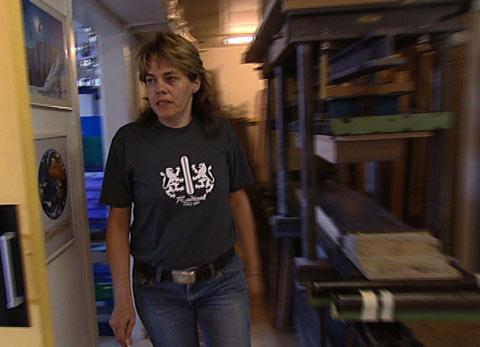 1. Was ist ein Nettolohn? 2. Was bekommt This Langenegger noch zusätzlich zu seinem Lohn?3. Was kostet This seinen Arbeitgeber zusätzlich zum Lohn?4. Mit welchen Tätigkeiten kann man in der Schweiz durchschnittlich am meisten Geld verdienen und womit am wenigsten?5. Wie sieht die Lohnverteilung in der Schweiz in groben Zügen aus?6. Was hältst du selbst von Löhnen in Millionenhöhe?7. Womit rechtfertigt Chef-Ökonom Aymo Brunetti die riesigen Lohnunterschiede?8. Wie gross sind die Unterschiede zwischen Frauen- und Männerlöhnen laut Statistik? 9. Welche Tipps geben die Jugendlichen, um mehr Lohn zu verdienen?10. Wie kommt This zu mehr Lohn?1. Was ist ein Nettolohn? 2. Was bekommt This Langenegger noch zusätzlich zu seinem Lohn?3. Was kostet This seinen Arbeitgeber zusätzlich zum Lohn?4. Mit welchen Tätigkeiten kann man in der Schweiz durchschnittlich am meisten Geld verdienen und womit am wenigsten?5. Wie sieht die Lohnverteilung in der Schweiz in groben Zügen aus?6. Was hältst du selbst von Löhnen in Millionenhöhe?7. Womit rechtfertigt Chef-Ökonom Aymo Brunetti die riesigen Lohnunterschiede?8. Wie gross sind die Unterschiede zwischen Frauen- und Männerlöhnen laut Statistik? 9. Welche Tipps geben die Jugendlichen, um mehr Lohn zu verdienen?10. Wie kommt This zu mehr Lohn?1. Was ist ein Nettolohn? 2. Was bekommt This Langenegger noch zusätzlich zu seinem Lohn?3. Was kostet This seinen Arbeitgeber zusätzlich zum Lohn?4. Mit welchen Tätigkeiten kann man in der Schweiz durchschnittlich am meisten Geld verdienen und womit am wenigsten?5. Wie sieht die Lohnverteilung in der Schweiz in groben Zügen aus?6. Was hältst du selbst von Löhnen in Millionenhöhe?7. Womit rechtfertigt Chef-Ökonom Aymo Brunetti die riesigen Lohnunterschiede?8. Wie gross sind die Unterschiede zwischen Frauen- und Männerlöhnen laut Statistik? 9. Welche Tipps geben die Jugendlichen, um mehr Lohn zu verdienen?10. Wie kommt This zu mehr Lohn?1. Was ist ein Nettolohn? 2. Was bekommt This Langenegger noch zusätzlich zu seinem Lohn?3. Was kostet This seinen Arbeitgeber zusätzlich zum Lohn?4. Mit welchen Tätigkeiten kann man in der Schweiz durchschnittlich am meisten Geld verdienen und womit am wenigsten?5. Wie sieht die Lohnverteilung in der Schweiz in groben Zügen aus?6. Was hältst du selbst von Löhnen in Millionenhöhe?7. Womit rechtfertigt Chef-Ökonom Aymo Brunetti die riesigen Lohnunterschiede?8. Wie gross sind die Unterschiede zwischen Frauen- und Männerlöhnen laut Statistik? 9. Welche Tipps geben die Jugendlichen, um mehr Lohn zu verdienen?10. Wie kommt This zu mehr Lohn?1. Was ist ein Nettolohn? 2. Was bekommt This Langenegger noch zusätzlich zu seinem Lohn?3. Was kostet This seinen Arbeitgeber zusätzlich zum Lohn?4. Mit welchen Tätigkeiten kann man in der Schweiz durchschnittlich am meisten Geld verdienen und womit am wenigsten?5. Wie sieht die Lohnverteilung in der Schweiz in groben Zügen aus?6. Was hältst du selbst von Löhnen in Millionenhöhe?7. Womit rechtfertigt Chef-Ökonom Aymo Brunetti die riesigen Lohnunterschiede?8. Wie gross sind die Unterschiede zwischen Frauen- und Männerlöhnen laut Statistik? 9. Welche Tipps geben die Jugendlichen, um mehr Lohn zu verdienen?10. Wie kommt This zu mehr Lohn?1. Was ist ein Nettolohn? 2. Was bekommt This Langenegger noch zusätzlich zu seinem Lohn?3. Was kostet This seinen Arbeitgeber zusätzlich zum Lohn?4. Mit welchen Tätigkeiten kann man in der Schweiz durchschnittlich am meisten Geld verdienen und womit am wenigsten?5. Wie sieht die Lohnverteilung in der Schweiz in groben Zügen aus?6. Was hältst du selbst von Löhnen in Millionenhöhe?7. Womit rechtfertigt Chef-Ökonom Aymo Brunetti die riesigen Lohnunterschiede?8. Wie gross sind die Unterschiede zwischen Frauen- und Männerlöhnen laut Statistik? 9. Welche Tipps geben die Jugendlichen, um mehr Lohn zu verdienen?10. Wie kommt This zu mehr Lohn?1. Was ist ein Nettolohn? 2. Was bekommt This Langenegger noch zusätzlich zu seinem Lohn?3. Was kostet This seinen Arbeitgeber zusätzlich zum Lohn?4. Mit welchen Tätigkeiten kann man in der Schweiz durchschnittlich am meisten Geld verdienen und womit am wenigsten?5. Wie sieht die Lohnverteilung in der Schweiz in groben Zügen aus?6. Was hältst du selbst von Löhnen in Millionenhöhe?7. Womit rechtfertigt Chef-Ökonom Aymo Brunetti die riesigen Lohnunterschiede?8. Wie gross sind die Unterschiede zwischen Frauen- und Männerlöhnen laut Statistik? 9. Welche Tipps geben die Jugendlichen, um mehr Lohn zu verdienen?10. Wie kommt This zu mehr Lohn?1. Was ist ein Nettolohn? 2. Was bekommt This Langenegger noch zusätzlich zu seinem Lohn?3. Was kostet This seinen Arbeitgeber zusätzlich zum Lohn?4. Mit welchen Tätigkeiten kann man in der Schweiz durchschnittlich am meisten Geld verdienen und womit am wenigsten?5. Wie sieht die Lohnverteilung in der Schweiz in groben Zügen aus?6. Was hältst du selbst von Löhnen in Millionenhöhe?7. Womit rechtfertigt Chef-Ökonom Aymo Brunetti die riesigen Lohnunterschiede?8. Wie gross sind die Unterschiede zwischen Frauen- und Männerlöhnen laut Statistik? 9. Welche Tipps geben die Jugendlichen, um mehr Lohn zu verdienen?10. Wie kommt This zu mehr Lohn?1. Was ist ein Nettolohn? 2. Was bekommt This Langenegger noch zusätzlich zu seinem Lohn?3. Was kostet This seinen Arbeitgeber zusätzlich zum Lohn?4. Mit welchen Tätigkeiten kann man in der Schweiz durchschnittlich am meisten Geld verdienen und womit am wenigsten?5. Wie sieht die Lohnverteilung in der Schweiz in groben Zügen aus?6. Was hältst du selbst von Löhnen in Millionenhöhe?7. Womit rechtfertigt Chef-Ökonom Aymo Brunetti die riesigen Lohnunterschiede?8. Wie gross sind die Unterschiede zwischen Frauen- und Männerlöhnen laut Statistik? 9. Welche Tipps geben die Jugendlichen, um mehr Lohn zu verdienen?10. Wie kommt This zu mehr Lohn?1. Was ist ein Nettolohn? 2. Was bekommt This Langenegger noch zusätzlich zu seinem Lohn?3. Was kostet This seinen Arbeitgeber zusätzlich zum Lohn?4. Mit welchen Tätigkeiten kann man in der Schweiz durchschnittlich am meisten Geld verdienen und womit am wenigsten?5. Wie sieht die Lohnverteilung in der Schweiz in groben Zügen aus?6. Was hältst du selbst von Löhnen in Millionenhöhe?7. Womit rechtfertigt Chef-Ökonom Aymo Brunetti die riesigen Lohnunterschiede?8. Wie gross sind die Unterschiede zwischen Frauen- und Männerlöhnen laut Statistik? 9. Welche Tipps geben die Jugendlichen, um mehr Lohn zu verdienen?10. Wie kommt This zu mehr Lohn?1. Was ist ein Nettolohn? 2. Was bekommt This Langenegger noch zusätzlich zu seinem Lohn?3. Was kostet This seinen Arbeitgeber zusätzlich zum Lohn?4. Mit welchen Tätigkeiten kann man in der Schweiz durchschnittlich am meisten Geld verdienen und womit am wenigsten?5. Wie sieht die Lohnverteilung in der Schweiz in groben Zügen aus?6. Was hältst du selbst von Löhnen in Millionenhöhe?7. Womit rechtfertigt Chef-Ökonom Aymo Brunetti die riesigen Lohnunterschiede?8. Wie gross sind die Unterschiede zwischen Frauen- und Männerlöhnen laut Statistik? 9. Welche Tipps geben die Jugendlichen, um mehr Lohn zu verdienen?10. Wie kommt This zu mehr Lohn?1. Was ist ein Nettolohn? 2. Was bekommt This Langenegger noch zusätzlich zu seinem Lohn?3. Was kostet This seinen Arbeitgeber zusätzlich zum Lohn?4. Mit welchen Tätigkeiten kann man in der Schweiz durchschnittlich am meisten Geld verdienen und womit am wenigsten?5. Wie sieht die Lohnverteilung in der Schweiz in groben Zügen aus?6. Was hältst du selbst von Löhnen in Millionenhöhe?7. Womit rechtfertigt Chef-Ökonom Aymo Brunetti die riesigen Lohnunterschiede?8. Wie gross sind die Unterschiede zwischen Frauen- und Männerlöhnen laut Statistik? 9. Welche Tipps geben die Jugendlichen, um mehr Lohn zu verdienen?10. Wie kommt This zu mehr Lohn?1. Was ist ein Nettolohn? 2. Was bekommt This Langenegger noch zusätzlich zu seinem Lohn?3. Was kostet This seinen Arbeitgeber zusätzlich zum Lohn?4. Mit welchen Tätigkeiten kann man in der Schweiz durchschnittlich am meisten Geld verdienen und womit am wenigsten?5. Wie sieht die Lohnverteilung in der Schweiz in groben Zügen aus?6. Was hältst du selbst von Löhnen in Millionenhöhe?7. Womit rechtfertigt Chef-Ökonom Aymo Brunetti die riesigen Lohnunterschiede?8. Wie gross sind die Unterschiede zwischen Frauen- und Männerlöhnen laut Statistik? 9. Welche Tipps geben die Jugendlichen, um mehr Lohn zu verdienen?10. Wie kommt This zu mehr Lohn?1. Was ist ein Nettolohn? 2. Was bekommt This Langenegger noch zusätzlich zu seinem Lohn?3. Was kostet This seinen Arbeitgeber zusätzlich zum Lohn?4. Mit welchen Tätigkeiten kann man in der Schweiz durchschnittlich am meisten Geld verdienen und womit am wenigsten?5. Wie sieht die Lohnverteilung in der Schweiz in groben Zügen aus?6. Was hältst du selbst von Löhnen in Millionenhöhe?7. Womit rechtfertigt Chef-Ökonom Aymo Brunetti die riesigen Lohnunterschiede?8. Wie gross sind die Unterschiede zwischen Frauen- und Männerlöhnen laut Statistik? 9. Welche Tipps geben die Jugendlichen, um mehr Lohn zu verdienen?10. Wie kommt This zu mehr Lohn?1. Was ist ein Nettolohn? 2. Was bekommt This Langenegger noch zusätzlich zu seinem Lohn?3. Was kostet This seinen Arbeitgeber zusätzlich zum Lohn?4. Mit welchen Tätigkeiten kann man in der Schweiz durchschnittlich am meisten Geld verdienen und womit am wenigsten?5. Wie sieht die Lohnverteilung in der Schweiz in groben Zügen aus?6. Was hältst du selbst von Löhnen in Millionenhöhe?7. Womit rechtfertigt Chef-Ökonom Aymo Brunetti die riesigen Lohnunterschiede?8. Wie gross sind die Unterschiede zwischen Frauen- und Männerlöhnen laut Statistik? 9. Welche Tipps geben die Jugendlichen, um mehr Lohn zu verdienen?10. Wie kommt This zu mehr Lohn?1. Was ist ein Nettolohn? 2. Was bekommt This Langenegger noch zusätzlich zu seinem Lohn?3. Was kostet This seinen Arbeitgeber zusätzlich zum Lohn?4. Mit welchen Tätigkeiten kann man in der Schweiz durchschnittlich am meisten Geld verdienen und womit am wenigsten?5. Wie sieht die Lohnverteilung in der Schweiz in groben Zügen aus?6. Was hältst du selbst von Löhnen in Millionenhöhe?7. Womit rechtfertigt Chef-Ökonom Aymo Brunetti die riesigen Lohnunterschiede?8. Wie gross sind die Unterschiede zwischen Frauen- und Männerlöhnen laut Statistik? 9. Welche Tipps geben die Jugendlichen, um mehr Lohn zu verdienen?10. Wie kommt This zu mehr Lohn?1. Was ist ein Nettolohn? 2. Was bekommt This Langenegger noch zusätzlich zu seinem Lohn?3. Was kostet This seinen Arbeitgeber zusätzlich zum Lohn?4. Mit welchen Tätigkeiten kann man in der Schweiz durchschnittlich am meisten Geld verdienen und womit am wenigsten?5. Wie sieht die Lohnverteilung in der Schweiz in groben Zügen aus?6. Was hältst du selbst von Löhnen in Millionenhöhe?7. Womit rechtfertigt Chef-Ökonom Aymo Brunetti die riesigen Lohnunterschiede?8. Wie gross sind die Unterschiede zwischen Frauen- und Männerlöhnen laut Statistik? 9. Welche Tipps geben die Jugendlichen, um mehr Lohn zu verdienen?10. Wie kommt This zu mehr Lohn?1. Was ist ein Nettolohn? 2. Was bekommt This Langenegger noch zusätzlich zu seinem Lohn?3. Was kostet This seinen Arbeitgeber zusätzlich zum Lohn?4. Mit welchen Tätigkeiten kann man in der Schweiz durchschnittlich am meisten Geld verdienen und womit am wenigsten?5. Wie sieht die Lohnverteilung in der Schweiz in groben Zügen aus?6. Was hältst du selbst von Löhnen in Millionenhöhe?7. Womit rechtfertigt Chef-Ökonom Aymo Brunetti die riesigen Lohnunterschiede?8. Wie gross sind die Unterschiede zwischen Frauen- und Männerlöhnen laut Statistik? 9. Welche Tipps geben die Jugendlichen, um mehr Lohn zu verdienen?10. Wie kommt This zu mehr Lohn?1. Was ist ein Nettolohn? 2. Was bekommt This Langenegger noch zusätzlich zu seinem Lohn?3. Was kostet This seinen Arbeitgeber zusätzlich zum Lohn?4. Mit welchen Tätigkeiten kann man in der Schweiz durchschnittlich am meisten Geld verdienen und womit am wenigsten?5. Wie sieht die Lohnverteilung in der Schweiz in groben Zügen aus?6. Was hältst du selbst von Löhnen in Millionenhöhe?7. Womit rechtfertigt Chef-Ökonom Aymo Brunetti die riesigen Lohnunterschiede?8. Wie gross sind die Unterschiede zwischen Frauen- und Männerlöhnen laut Statistik? 9. Welche Tipps geben die Jugendlichen, um mehr Lohn zu verdienen?10. Wie kommt This zu mehr Lohn?1. Was ist ein Nettolohn? 2. Was bekommt This Langenegger noch zusätzlich zu seinem Lohn?3. Was kostet This seinen Arbeitgeber zusätzlich zum Lohn?4. Mit welchen Tätigkeiten kann man in der Schweiz durchschnittlich am meisten Geld verdienen und womit am wenigsten?5. Wie sieht die Lohnverteilung in der Schweiz in groben Zügen aus?6. Was hältst du selbst von Löhnen in Millionenhöhe?7. Womit rechtfertigt Chef-Ökonom Aymo Brunetti die riesigen Lohnunterschiede?8. Wie gross sind die Unterschiede zwischen Frauen- und Männerlöhnen laut Statistik? 9. Welche Tipps geben die Jugendlichen, um mehr Lohn zu verdienen?10. Wie kommt This zu mehr Lohn?1. Was ist ein Nettolohn? 2. Was bekommt This Langenegger noch zusätzlich zu seinem Lohn?3. Was kostet This seinen Arbeitgeber zusätzlich zum Lohn?4. Mit welchen Tätigkeiten kann man in der Schweiz durchschnittlich am meisten Geld verdienen und womit am wenigsten?5. Wie sieht die Lohnverteilung in der Schweiz in groben Zügen aus?6. Was hältst du selbst von Löhnen in Millionenhöhe?7. Womit rechtfertigt Chef-Ökonom Aymo Brunetti die riesigen Lohnunterschiede?8. Wie gross sind die Unterschiede zwischen Frauen- und Männerlöhnen laut Statistik? 9. Welche Tipps geben die Jugendlichen, um mehr Lohn zu verdienen?10. Wie kommt This zu mehr Lohn?1. Was ist ein Nettolohn? 2. Was bekommt This Langenegger noch zusätzlich zu seinem Lohn?3. Was kostet This seinen Arbeitgeber zusätzlich zum Lohn?4. Mit welchen Tätigkeiten kann man in der Schweiz durchschnittlich am meisten Geld verdienen und womit am wenigsten?5. Wie sieht die Lohnverteilung in der Schweiz in groben Zügen aus?6. Was hältst du selbst von Löhnen in Millionenhöhe?7. Womit rechtfertigt Chef-Ökonom Aymo Brunetti die riesigen Lohnunterschiede?8. Wie gross sind die Unterschiede zwischen Frauen- und Männerlöhnen laut Statistik? 9. Welche Tipps geben die Jugendlichen, um mehr Lohn zu verdienen?10. Wie kommt This zu mehr Lohn?1. Was ist ein Nettolohn? 2. Was bekommt This Langenegger noch zusätzlich zu seinem Lohn?3. Was kostet This seinen Arbeitgeber zusätzlich zum Lohn?4. Mit welchen Tätigkeiten kann man in der Schweiz durchschnittlich am meisten Geld verdienen und womit am wenigsten?5. Wie sieht die Lohnverteilung in der Schweiz in groben Zügen aus?6. Was hältst du selbst von Löhnen in Millionenhöhe?7. Womit rechtfertigt Chef-Ökonom Aymo Brunetti die riesigen Lohnunterschiede?8. Wie gross sind die Unterschiede zwischen Frauen- und Männerlöhnen laut Statistik? 9. Welche Tipps geben die Jugendlichen, um mehr Lohn zu verdienen?10. Wie kommt This zu mehr Lohn?1. Was ist ein Nettolohn? 2. Was bekommt This Langenegger noch zusätzlich zu seinem Lohn?3. Was kostet This seinen Arbeitgeber zusätzlich zum Lohn?4. Mit welchen Tätigkeiten kann man in der Schweiz durchschnittlich am meisten Geld verdienen und womit am wenigsten?5. Wie sieht die Lohnverteilung in der Schweiz in groben Zügen aus?6. Was hältst du selbst von Löhnen in Millionenhöhe?7. Womit rechtfertigt Chef-Ökonom Aymo Brunetti die riesigen Lohnunterschiede?8. Wie gross sind die Unterschiede zwischen Frauen- und Männerlöhnen laut Statistik? 9. Welche Tipps geben die Jugendlichen, um mehr Lohn zu verdienen?10. Wie kommt This zu mehr Lohn?1. Was ist ein Nettolohn? 2. Was bekommt This Langenegger noch zusätzlich zu seinem Lohn?3. Was kostet This seinen Arbeitgeber zusätzlich zum Lohn?4. Mit welchen Tätigkeiten kann man in der Schweiz durchschnittlich am meisten Geld verdienen und womit am wenigsten?5. Wie sieht die Lohnverteilung in der Schweiz in groben Zügen aus?6. Was hältst du selbst von Löhnen in Millionenhöhe?7. Womit rechtfertigt Chef-Ökonom Aymo Brunetti die riesigen Lohnunterschiede?8. Wie gross sind die Unterschiede zwischen Frauen- und Männerlöhnen laut Statistik? 9. Welche Tipps geben die Jugendlichen, um mehr Lohn zu verdienen?10. Wie kommt This zu mehr Lohn?1. Was ist ein Nettolohn? 2. Was bekommt This Langenegger noch zusätzlich zu seinem Lohn?3. Was kostet This seinen Arbeitgeber zusätzlich zum Lohn?4. Mit welchen Tätigkeiten kann man in der Schweiz durchschnittlich am meisten Geld verdienen und womit am wenigsten?5. Wie sieht die Lohnverteilung in der Schweiz in groben Zügen aus?6. Was hältst du selbst von Löhnen in Millionenhöhe?7. Womit rechtfertigt Chef-Ökonom Aymo Brunetti die riesigen Lohnunterschiede?8. Wie gross sind die Unterschiede zwischen Frauen- und Männerlöhnen laut Statistik? 9. Welche Tipps geben die Jugendlichen, um mehr Lohn zu verdienen?10. Wie kommt This zu mehr Lohn?1. Was ist ein Nettolohn? 2. Was bekommt This Langenegger noch zusätzlich zu seinem Lohn?3. Was kostet This seinen Arbeitgeber zusätzlich zum Lohn?4. Mit welchen Tätigkeiten kann man in der Schweiz durchschnittlich am meisten Geld verdienen und womit am wenigsten?5. Wie sieht die Lohnverteilung in der Schweiz in groben Zügen aus?6. Was hältst du selbst von Löhnen in Millionenhöhe?7. Womit rechtfertigt Chef-Ökonom Aymo Brunetti die riesigen Lohnunterschiede?8. Wie gross sind die Unterschiede zwischen Frauen- und Männerlöhnen laut Statistik? 9. Welche Tipps geben die Jugendlichen, um mehr Lohn zu verdienen?10. Wie kommt This zu mehr Lohn?1. Was ist ein Nettolohn? 2. Was bekommt This Langenegger noch zusätzlich zu seinem Lohn?3. Was kostet This seinen Arbeitgeber zusätzlich zum Lohn?4. Mit welchen Tätigkeiten kann man in der Schweiz durchschnittlich am meisten Geld verdienen und womit am wenigsten?5. Wie sieht die Lohnverteilung in der Schweiz in groben Zügen aus?6. Was hältst du selbst von Löhnen in Millionenhöhe?7. Womit rechtfertigt Chef-Ökonom Aymo Brunetti die riesigen Lohnunterschiede?8. Wie gross sind die Unterschiede zwischen Frauen- und Männerlöhnen laut Statistik? 9. Welche Tipps geben die Jugendlichen, um mehr Lohn zu verdienen?10. Wie kommt This zu mehr Lohn?1. Was ist ein Nettolohn? 2. Was bekommt This Langenegger noch zusätzlich zu seinem Lohn?3. Was kostet This seinen Arbeitgeber zusätzlich zum Lohn?4. Mit welchen Tätigkeiten kann man in der Schweiz durchschnittlich am meisten Geld verdienen und womit am wenigsten?5. Wie sieht die Lohnverteilung in der Schweiz in groben Zügen aus?6. Was hältst du selbst von Löhnen in Millionenhöhe?7. Womit rechtfertigt Chef-Ökonom Aymo Brunetti die riesigen Lohnunterschiede?8. Wie gross sind die Unterschiede zwischen Frauen- und Männerlöhnen laut Statistik? 9. Welche Tipps geben die Jugendlichen, um mehr Lohn zu verdienen?10. Wie kommt This zu mehr Lohn?1. Was ist ein Nettolohn? 2. Was bekommt This Langenegger noch zusätzlich zu seinem Lohn?3. Was kostet This seinen Arbeitgeber zusätzlich zum Lohn?4. Mit welchen Tätigkeiten kann man in der Schweiz durchschnittlich am meisten Geld verdienen und womit am wenigsten?5. Wie sieht die Lohnverteilung in der Schweiz in groben Zügen aus?6. Was hältst du selbst von Löhnen in Millionenhöhe?7. Womit rechtfertigt Chef-Ökonom Aymo Brunetti die riesigen Lohnunterschiede?8. Wie gross sind die Unterschiede zwischen Frauen- und Männerlöhnen laut Statistik? 9. Welche Tipps geben die Jugendlichen, um mehr Lohn zu verdienen?10. Wie kommt This zu mehr Lohn?1. Was ist ein Nettolohn? 2. Was bekommt This Langenegger noch zusätzlich zu seinem Lohn?3. Was kostet This seinen Arbeitgeber zusätzlich zum Lohn?4. Mit welchen Tätigkeiten kann man in der Schweiz durchschnittlich am meisten Geld verdienen und womit am wenigsten?5. Wie sieht die Lohnverteilung in der Schweiz in groben Zügen aus?6. Was hältst du selbst von Löhnen in Millionenhöhe?7. Womit rechtfertigt Chef-Ökonom Aymo Brunetti die riesigen Lohnunterschiede?8. Wie gross sind die Unterschiede zwischen Frauen- und Männerlöhnen laut Statistik? 9. Welche Tipps geben die Jugendlichen, um mehr Lohn zu verdienen?10. Wie kommt This zu mehr Lohn?1. Was ist ein Nettolohn? 2. Was bekommt This Langenegger noch zusätzlich zu seinem Lohn?3. Was kostet This seinen Arbeitgeber zusätzlich zum Lohn?4. Mit welchen Tätigkeiten kann man in der Schweiz durchschnittlich am meisten Geld verdienen und womit am wenigsten?5. Wie sieht die Lohnverteilung in der Schweiz in groben Zügen aus?6. Was hältst du selbst von Löhnen in Millionenhöhe?7. Womit rechtfertigt Chef-Ökonom Aymo Brunetti die riesigen Lohnunterschiede?8. Wie gross sind die Unterschiede zwischen Frauen- und Männerlöhnen laut Statistik? 9. Welche Tipps geben die Jugendlichen, um mehr Lohn zu verdienen?10. Wie kommt This zu mehr Lohn?1. Was ist ein Nettolohn? 2. Was bekommt This Langenegger noch zusätzlich zu seinem Lohn?3. Was kostet This seinen Arbeitgeber zusätzlich zum Lohn?4. Mit welchen Tätigkeiten kann man in der Schweiz durchschnittlich am meisten Geld verdienen und womit am wenigsten?5. Wie sieht die Lohnverteilung in der Schweiz in groben Zügen aus?6. Was hältst du selbst von Löhnen in Millionenhöhe?7. Womit rechtfertigt Chef-Ökonom Aymo Brunetti die riesigen Lohnunterschiede?8. Wie gross sind die Unterschiede zwischen Frauen- und Männerlöhnen laut Statistik? 9. Welche Tipps geben die Jugendlichen, um mehr Lohn zu verdienen?10. Wie kommt This zu mehr Lohn?1. Was ist ein Nettolohn? 2. Was bekommt This Langenegger noch zusätzlich zu seinem Lohn?3. Was kostet This seinen Arbeitgeber zusätzlich zum Lohn?4. Mit welchen Tätigkeiten kann man in der Schweiz durchschnittlich am meisten Geld verdienen und womit am wenigsten?5. Wie sieht die Lohnverteilung in der Schweiz in groben Zügen aus?6. Was hältst du selbst von Löhnen in Millionenhöhe?7. Womit rechtfertigt Chef-Ökonom Aymo Brunetti die riesigen Lohnunterschiede?8. Wie gross sind die Unterschiede zwischen Frauen- und Männerlöhnen laut Statistik? 9. Welche Tipps geben die Jugendlichen, um mehr Lohn zu verdienen?10. Wie kommt This zu mehr Lohn?1. Was ist ein Nettolohn? 2. Was bekommt This Langenegger noch zusätzlich zu seinem Lohn?3. Was kostet This seinen Arbeitgeber zusätzlich zum Lohn?4. Mit welchen Tätigkeiten kann man in der Schweiz durchschnittlich am meisten Geld verdienen und womit am wenigsten?5. Wie sieht die Lohnverteilung in der Schweiz in groben Zügen aus?6. Was hältst du selbst von Löhnen in Millionenhöhe?7. Womit rechtfertigt Chef-Ökonom Aymo Brunetti die riesigen Lohnunterschiede?8. Wie gross sind die Unterschiede zwischen Frauen- und Männerlöhnen laut Statistik? 9. Welche Tipps geben die Jugendlichen, um mehr Lohn zu verdienen?10. Wie kommt This zu mehr Lohn?